Projekt dofinansowany z budżetu państwa na zadanie związane z budową obiektu sportowego w ramach programu OLIMPIA – program budowy przyszkolnych hal sportowych na 100 lecie pierwszych występów reprezentacji Polski na igrzyskach olimpijskich.
					GMINA LWÓWEK 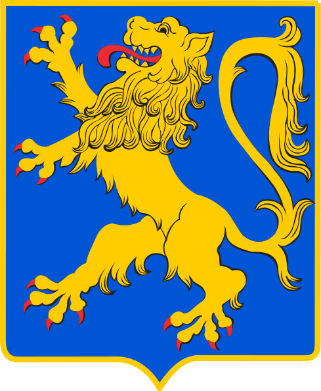 SPECYFIKACJA  WARUNKÓW  ZAMÓWIENIAGmina Lwówek z siedzibą w Urzędzie Miasta i Gminy w Lwówku, 
ul. Ratuszowa 2, 64-310 Lwówek, reprezentowana przez Burmistrza Miasta i Gminy Lwówek 
zaprasza do udziałuw postępowaniu o udzielenie zamówienia w trybie podstawowym bez negocjacji  
podstawa prawna – art. 275 pkt 1) ustawy z dnia 11 września 2019 r. Prawo zamówień publicznych(t. j. Dz. U. z 2023 r. poz. 1605 z późn. zm.) „Pzp” o wartości mniejszej niż progi unijne określone na podstawie art. 3 ustawy Pzp, w kategorii robót budowlanych polegających na wykonaniu zamówienia w projekcie pn.:

Budowa boiska wielofunkcyjnego wraz z zadaszeniem o stałej konstrukcji 
przy ZSPiP w Zębowie w ramach programu OLIMPIA, 
w formule zaprojektuj i wybuduj.Zgodnie z wymaganiami określonymi w niniejszej Specyfikacji Warunków Zamówienia, zwanej dalej (SWZ).Wspólny słownik zamówień (CPV): przedmiot główny: 45000000-7 - Roboty budowlane
przedmioty dodatkowe: 71320000-7 - Usługi inżynieryjne w zakresie projektowania
Nr zamówienia: RG.271.03.00.2024.ZJ                                                                                      		                   Zatwierdził: 
                                                                                                                                  Burmistrz Miasta i Gminy Lwówek                                                                                                                                 /-/ Piotr DługoszZamawiający - Gmina Lwówek z siedzibą w Urzędzie Miasta i Gminy Lwówek, ul. Ratuszowa 2, 64-310 Lwówek, tel./faks: 61 44 14024 – centrala, e-mail: urzad@lwowek.com.pl ; https://bip.lwowek.com.pl/ RG.271.03.00.2024.ZJ 						                             Lwówek, dn.: 2024-04-09
                                                        SPECYFIKACJA WARUNKÓW ZAMÓWIENIA
Dotyczy: postępowania o udzielenie zamówienia publicznego w kategorii robót budowlanych polegających na wykonaniu zamówienia w projekcie pn.: Budowa boiska wielofunkcyjnego wraz z zadaszeniem o stałej konstrukcji przy ZSPiP w Zębowie w ramach programu OLIMPIA, w formule zaprojektuj i wybuduj.
I. Nazwa i adres zamawiającegoZamawiający - Gmina Lwówek reprezentowana przez Burmistrza Miasta i Gminy Lwówek z siedzibą w Urzędzie Miasta i Gminy w Lwówku, adres zamawiającego: ul. Ratuszowa 2, 64-310 Lwówek, NIP 788 191 67 47,
tel./faks: 61 44 14024 – centrala, kontakt w godzinach: pon. – pt. 8.00 - 15.00.     
adres strony internetowej: www.bip.lwowek.com.pl ; adres poczty elektronicznej e-mail:  urzad@lwowek.com.pl                                                                                                               
II. Adres strony internetowej, na której udostępniane będą dokumenty zamówienia bezpośrednio związane z postępowaniem o udzielenie zamówienia.
Adres strony internetowej, na której udostępniane będą wszystkie dokumenty dotyczące zamówienia - Specyfikacja Warunków Zamówienia „SWZ” wraz z załącznikami oraz zmiany i wyjaśnienia treści SWZ oraz inne dokumenty zamówienia bezpośrednio związane z postępowaniem o udzielenie zamówienia: https://platformazakupowa.pl/pn/lwowek; oraz na stronie internetowej zamawiającego www.bip.lwowek.com.pl  

III. Tryb postępowania1. Niniejsze postępowanie prowadzone jest w trybie podstawowym bez negocjacji, o którym mowa w art. 275 pkt 1) zgodnie z ustawą z dnia 11 września 2019 r. Prawo zamówień publicznych (t.j. Dz. U. z 2023 r. poz. 1605  
z późn. zm.), zwaną w dalszej części „Pzp” lub „ustawą Pzp”. W sprawach nieuregulowanych zapisami niniejszej SWZ, stosuje się przepisy wspomnianej ustawy wraz z aktami wykonawczymi do tej ustawy.2. Postępowanie prowadzone jest dla wartości zamówienia niższej niż próg unijny.3. Rodzaj zamówienia, roboty budowlane z branży instalacyjnej w systemie „zaprojektuj i wybuduj”. 4. Projekt dofinansowany jest z budżetu państwa na zadanie związane z budową obiektu sportowego w ramach programu OLIMPIA – program budowy przyszkolnych hal sportowych na 100 lecie pierwszych występów reprezentacji Polski na igrzyskach olimpijskich.
5. Zamawiający zgodnie z art. 275 pkt 1 Pzp wybiera najkorzystniejszą ofertę bez przeprowadzenia negocjacji.6. Zamawiający nie przewiduje wyboru najkorzystniejszej oferty z zastosowaniem aukcji elektronicznej, o której mowa w art. 308 ust. 1 Pzp.7. Zamawiający nie dopuszcza składania ofert wariantowych.
8. Zamawiający nie przewiduje złożenia ofert w postaci katalogów elektronicznych. 9. Zamawiający nie przewiduje zawarcia umowy ramowej, o której mowa w art.311 – 315 Pzp.
10. Zamawiający nie dokonuje podziału zamówienia na części.
    Powody niedokonania podziału zamówienia na części: na podstawie art. 91 ust. 2 ustawy Pzp Zamawiający 
    wskazuje, że ze względów technologicznych i organizacyjnych konieczne jest wykonanie zamówienia przez   
    jednego Wykonawcę, podział zamówienia na części rodziłby nadmierne trudności organizacyjne i techniczne 
    oraz koordynacyjne wszystkich robót do wykonania w całym, kompletnym zamówieniu, co z kolei mogłoby 
    prowadzić do nieporozumień pomiędzy wykonawcami i mogłoby prowadzić m.in. do nadmiernego wydłużenia 
    czasu realizacji całego zamówienia. Przedmiot zamówienia stanowi jedną funkcjonalną całość.  11. Zamawiający nie zastrzega możliwości ubiegania się o udzielenie zamówienia wyłącznie przez wykonawców, o których mowa w art. 94 Pzp tj. mających status zakładu pracy chronionej, spółdzielni socjalnych oraz innych wykonawców, których głównym celem działalności ich wyodrębnionych organizacyjnie jednostek, które będą realizowały zamówienie, jest społeczna i zawodowa integracja osób społecznie marginalizowanych.
12. Zamawiający określił wymagania związane z realizacją zamówienia, o których mowa w art. 95 ust. 1 ustawy Pzp, w rozdziale IV, ust. 9. niniejszej SWZ. 
13. Zamawiający nie wymaga zatrudnienia osób, o których mowa w art. 96 ust.2 pkt 2 Pzp.14. Zamawiający nie przewiduje udzielenia zamówienia polegającego na powtórzeniu podobnych usług i robót budowlanych, o których mowa w art. 214 ust. 1 pkt 7 i pkt. 8 ustawy Pzp. 15. Zamawiający nie przewiduje udzielenia zaliczek na poczet wykonania przedmiotu zamówienia. 16. Zamawiający nie przewiduje rozliczeń w walutach obcych. 
17. Zamawiający wymaga odbycia obowiązkowej wizji lokalnej przez Wykonawcę na miejscu przyszłego wykonania robót budowlanych w celu zapoznania się z lokalnymi warunkami w zakresie infrastruktury technicznej oraz możliwości dojazdu i pracy ciężkiego sprzętu budowlanego (np. dźwigu), a w dalszej kolejności złożenia oferty po odbyciu obowiązkowej wizji lokalnej. 
18. Zamawiający nie przewiduje zwrotu kosztów udziału w postępowaniu, Wykonawca ponosi wszelkie koszty udziału w postępowaniu, w tym koszty przygotowania oferty.19. Postępowanie jest prowadzone w języku polskim, Zamawiający będzie rozliczał się z Wykonawcą wyłącznie w walucie polskiej (PLN).20. Zamawiający nie przewiduje wniesienia wadium.	21. Zamawiający przewiduje wniesienie zabezpieczenia należytego wykonania umowy.22. Zamawiający informuje, że postępowanie prowadzone jest przy pomocy Platformy zakupowej Open Nexus na portalu https://platformazakupowa.pl/pn/lwowek, który zapewnia obsługę komunikacji elektronicznej.23. Niniejsza SWZ ze wszystkimi załącznikami oraz ewentualnymi późniejszymi uzupełnieniami stanowi komplet materiałów niezbędnych do przygotowania oferty. Przed terminem składania ofert Wykonawcy winni sprawdzić ponownie zawartość umieszczonych na stronie internetowej w ramach niniejszego postępowania dokumentów w celu zapoznania się z treścią ewentualnych odpowiedzi lub wyjaśnień albo innymi wprowadzonymi zmianami. Za zapoznanie się z całością udostępnionych dokumentów odpowiada Wykonawca.IV. Przedmiot zamówienia
1. Określenie przedmiotu zamówienia.1) Przedmiot niniejszego zamówienia obejmuje jedną kompletną część – jedno zadanie określone przez Zamawiającego w Programie Funkcjonalno-Użytkowym  („PFU”) sporządzonym przez biuro projektowe PALIGA DESIGN Aleje Wolności 1, 86-010 Koronowo , dla przedsięwzięcia w kategorii robót budowlanych w projekcie pn.:
 Budowa boiska wielofunkcyjnego wraz z zadaszeniem o stałej konstrukcji przy ZSPiP w Zębowie w ramach programu OLIMPIA, w formule zaprojektuj i wybuduj. Program funkcjonalno-użytkowy („PFU”) określa opis wymagań technicznych, materiałowych i funkcjonalnych dla przedmiotowego zamówienia. 2) Określenie przedmiotu oraz wielkości lub zakresu zamówienia w formule „zaprojektuj i wybuduj” obejmuje:    I - Fazę projektową - opracowanie projektu obiektu budowlanego na podstawie posiadanej przez Zamawiającego 
         koncepcji określonej w Programie Funkcjonalno-Użytkowym PFU i dokumentacji geotechnicznej.
    II - Fazę wykonawczą - wykonanie robót budowlanych prowadzące do wybudowania obiektu budowlanego. 3) Zakres objęty zamówieniem obejmuje również w przypadku takiej potrzeby sprawowanie nadzoru autorskiego w zakresie określonym w ustawie z dnia 7 lipca 1994 r. Prawo bud. (t. j. Dz. U. z 2023r., poz. 682 z p. zm.)
2. Zamawiający – Inwestor zapewnia ze swojej strony
1) Aktualne podkłady geodezyjne dla planowanego zamierzenia inwestycyjnego, 
2) Opinię geotechniczną terenu, którą przekaże w oryginale wybranemu do realizacji zamówienia Wykonawcy, po podpisaniu umowy na realizację przedsięwzięcia,  
3) Przeprowadzenie procedury o lokalizacji celu publicznego, niezbędnej do realizacji zamierzenia na poziomie wykonania dokumentacji projektowej i uzyskania pozwolenia na budowę, na wniosek przygotowany przez Wykonawcę, 
4) Inspektora nadzoru inwestorskiego sprawującego nadzór nad przedmiotową inwestycją. 

3. Szczegółowy zakres przedmiotu zamówienia
1) Szczegółowy zakres przedmiotu zamówienia został przedstawiony w kolejnych punktach przygotowanego na  okoliczność przedmiotowego zamierzenia inwestycyjnego Programu Funkcjonalno-Użytkowego 
2) Dla potrzeb sporządzenia oferty przetargowej i określenia kosztów robót, Zamawiający przekazuje Program Funkcjonalno-Użytkowy przedsięwzięcia, a w nim:
- część opisową, 
- wstępną koncepcję, rys. nr 1 w skali 1:500 – szkic sytuacyjny planu zagospodarowania terenu, - wstępną koncepcję, rys. nr 2 w skali 1:150 – rzut parteru,
- wstępną koncepcję, rys. nr 3 w skali 1:150 – rzut dachu ,
- wstępną koncepcję, rys. nr 4 w skali 1:150 – przekrój I-I, II-II, III-III,- wstępną koncepcję, rys. nr 5 w skali 1:150 – elewacje, oraz 
Opinię geotechniczną dla projektu budowy hali sportowej w miejscowości Zębowo, na działce nr 186.4) Szczegółowe rozwiązania projektowe określające zakresy koniecznych do wykonania robót stanowią ryzyko Wykonawcy i nie będą podstawą do zmiany wynagrodzenia Wykonawcy, wszystkie inne roboty budowlane czy inne prace nie wyspecyfikowane, a występujące w przedmiocie zamówienia należy przedstawić w robotach towarzyszących.   

4. Generalny Wykonawca
1) Zamawiający informuje potencjalnych Wykonawców, że oczekuje kompleksowej realizacji prac i robót z przedmiotu zamówienia w systemie Generalnego Wykonawstwa, co Wykonawca przystępujący do postępowania musi zaakceptować i uwzględnić w swojej ofercie,
2) obowiązki Generalnego Wykonawcy:
a) synchronizuje wszystkie działania i odpowiada za koordynację wszystkich prac projektowych oraz budowlanych dla całej inwestycji w całym okresie jej trwania, 
b) podnajmuje do pracy podwykonawców i odpowiada za ich pracę tak samo jak za swoje działanie,
c) zabezpiecza teren budowy, odpowiada za szkody, które mogą tam ewentualnie powstać z jego winy,
d) oddaje inwestorowi przedmiot zamówienia do użytku zgodnie z ustaleniami zawartymi w umowie.

5. Parametry przedmiotu zamówienia, rozwiązania równoważne.
1) Zamawiający zaznacza, że we wszystkich miejscach SWZ i załącznikach do SWZ, w których użyto przykładowego, wzorcowego znaku towarowego, patentu, pochodzenia, źródła lub szczególnego procesu, który charakteryzuje produkty lub usługi dostarczane przez konkretnego wykonawcę lub jeżeli Zamawiający opisał przedmiot zamówienia przez odniesienie do norm, ocen technicznych, specyfikacji technicznych i systemów referencji technicznych, o których mowa w art. 101 ust. 1 pkt 2 oraz ust. 3 PZP, a w każdym przypadku, działając zgodnie z art. 99 ust. 6 i art. 101 ust. 4 PZP, Zamawiający dopuszcza rozwiązania równoważne w stosunku do określonych w SWZ i dokumentacji postępowania, oznaczając takie wskazania lub odniesienia odpowiednio wyrazami „lub równoważny” lub „lub równoważne", pod warunkiem zapewnienia parametrów nie gorszych niż określone w opisie przedmiotu zamówienia i spełniania wszystkich wymagań technicznych i funkcjonalnych. 
2) Jako rozwiązania równoważne, należy rozumieć rozwiązania charakteryzujące się parametrami nie gorszymi od wymaganych. Jeżeli Zamawiający dopuszcza rozwiązania równoważne, ale nie podaje minimalnych parametrów, które by tę równoważność potwierdzały - wykonawca obowiązany jest zaoferować produkty które posiadają co najmniej takie same lub lepsze normy, parametry techniczne; jakościowe, funkcjonalne, będą tożsame tematycznie i o takim samym przeznaczeniu oraz nie obniżą określonych w opisie przedmiotu zamówienia standardów. 
3) Rozwiązanie równoważne jest także dopuszczalne w sytuacji, gdyby wyraz „równoważny” lub „równoważne” nie znalazło się w opisie przedmiotu zamówienia. Operowanie przykładowymi nazwami producenta ma jedynie na celu doprecyzowanie poziomu oczekiwań zamawiającego w stosunku do określonego rozwiązania. 
4) Zgodnie z art. 101 ust. 5 ustawy Pzp Wykonawca, który powołuje się na rozwiązania równoważne opisywanym w tych dokumentach, jest zobowiązany udowodnić, poprzez dołączenie do oferty stosownych dokumentów, środków dowodowych, o których mowa w art. 104–107 ustawy Pzp, że proponowane rozwiązania w równoważnym stopniu spełniają wymagania określone w opisie przedmiotu zamówienia. Nieumieszczenie w ofercie w zestawieniu zamiennych, równoważnych materiałów i urządzeń oznaczać będzie, że w trakcie realizacji prac zastosowane będą materiały i urządzenia wynikające z dokumentacji. 
5) Jeżeli Wykonawca nie złoży ww. dokumentów lub złożone dokumenty będą niekompletne (nie potwierdzając w ten sposób równoważności oferty w zakresie opisanym w opisie przedmiotu zamówienia), Zamawiający nie będzie wzywał do ich złożenia/uzupełnienia.


6. Wymagania dotyczące gwarancji i rękojmi
1) Wykonawca udzieli Zamawiającemu co najmniej 36 miesięcy gwarancji jakości i rękojmi (ale nie dłużej niż 72 miesięcy) okres gwarancji jakości i rękojmi stanowi jedno z kryterium oceny oferty  na wykonane roboty obejmujące wszystkie grupy i etapy robót z realizacji przedmiotu zamówienia, oraz na użyte do wykonania przedmiotu zamówienia materiały, okres gwarancji jest równy okresowi rękojmi.  
2) Na zastosowane materiały i urządzenia techniczne wbudowane w przedmiot zamówienia Wykonawca udziela gwarancji producentów, przekazując Zamawiającemu uzyskane od tych producentów dokumenty gwarancyjne na zastosowane materiały i urządzenia oraz zamontowany osprzęt.
3) Na potwierdzenie spełnienia powyższych wymagań Wykonawca składa w ofercie oświadczenie o czasie udzielonej gwarancji i rękojmi.
4) Zamawiający wymaga aby okres gwarancji jakości i rękojmi został udzielony przez Wykonawcę od momentu zrealizowania całego, kompletnego przedmiotu zamówienia, termin gwarancji jakości i rękojmi rozpoczyna swój bieg od dnia podpisania pozytywnego, końcowego protokołu odbioru wykonania wszystkich robót i przekazania całego, kompletnego i gotowego obiektu z przedmiotu zamówienia Zamawiającemu.                                                                                                                                                      

7. Oznaczenia wg Wspólny Słownik Zamówień CPV
przedmiot główny: 45000000-7 - Roboty budowlane
przedmioty dodatkowe: 
71320000-7 - Usługi inżynieryjne w zakresie projektowania
71000000-8 - Usługi architektoniczne, budowlane, inżynieryjne i kontrolne
45111200-0 - Roboty w zakresie przygotowania terenu pod budowę i roboty ziemne
45200000-9 - Roboty budowlane w zakresie wznoszenia kompletnych obiektów budowlanych lub ich części oraz 
                         roboty w zakresie inżynierii lądowej i wodnej
45212200-8 - Roboty budowlane w zakresie budowy obiektów sportowych
45300000-0 - Roboty instalacyjne w budynkach
45332000-3 - Roboty instalacyjne wodne i kanalizacyjne
45310000-3 - Roboty instalacyjne elektryczne
45400000-1 - Roboty wykończeniowe w zakresie obiektów budowlanych
45111291-4 - Roboty w zakresie zagospodarowania terenu

8. Podwykonawstwo
1) Wykonawca może powierzyć wykonanie części zamówienia podwykonawcy.
2) Zamawiający nie zastrzega obowiązku osobistego wykonania przez Wykonawcę kluczowych zadań, w trybie określonym w art. 121 ustawy Pzp.
3) Wykonawca, który zamierza wykonywać zamówienie przy udziale Podwykonawcy/ów, musi wyraźnie w ofercie wskazać, jaką część (jaki zakres zamówienia) zamierzają powierzyć Podwykonawcy/om oraz podać nazwę/y ewentualnych Podwykonawców, jeżeli są już znani. 
Należy w tym celu wypełnić odpowiedni punkt formularza oferty, wg wzoru stanowiącego załącznik nr 1 do SWZ. W przypadku, gdy Wykonawca nie zamierza wykonywać zamówienia przy udziale Podwykonawców, należy wpisać w formularzu „nie dotyczy” lub inne podobne sformułowanie. Jeżeli Wykonawca zostawi ten punkt niewypełniony (puste pole), Zamawiający uzna, iż zamówienie zostanie wykonane siłami własnymi, tj. bez udziału Podwykonawców.
4) Zamawiający żąda, aby przed przystąpieniem do wykonania zamówienia Wykonawca podał nazwy, dane kontaktowe oraz przedstawicieli, podwykonawców zaangażowanych w wykonanie zamówienia (jeżeli są już znani). Wykonawca zobowiązany jest do zawiadomienia Zamawiającego o wszelkich zmianach w odniesieniu do informacji, o których mowa w zdaniu pierwszym, w trakcie realizacji zamówienia, a także przekazuje wymagane informacje na temat nowych podwykonawców, którym w późniejszym okresie zamierza powierzyć realizację zamówienia.
5) Jeżeli zmiana albo rezygnacja z Podwykonawcy dotyczy podmiotu, na którego zasoby Wykonawca powoływał się, na zasadach określonych w art. 118 ust. 1 ustawy Pzp, w celu wykazania spełniania warunków udziału w postępowaniu, Wykonawca jest obowiązany wykazać Zamawiającemu, że proponowany inny Podwykonawca lub Wykonawca samodzielnie spełnia je w stopniu nie mniejszym niż Podwykonawca, na którego zasoby Wykonawca powoływał się w trakcie postępowania o udzielenie zamówienia. 
6) Powierzenie wykonania części zamówienia Podwykonawcom nie zwalnia Wykonawcy z odpowiedzialności za należyte wykonanie tego zamówienia.

9. Wymagania zatrudnienia na podstawie stosunku pracy
1) Zamawiający na podstawie art. 95 ust. 1 ustawy Pzp wymaga zatrudnienia przez Wykonawcę lub Podwykonawcę na podstawie stosunku pracy osób wykonujących wskazane przez Zamawiającego czynności w zakresie realizacji zamówienia, jeżeli wykonanie tych czynności polega na wykonywaniu pracy w sposób określony w art. 22 § 1 ustawy z dnia 26 czerwca 1974 r. - Kodeks pracy (tj. Dz. U. z 2023 r., poz. 570 ze zm.).
Rodzaj czynności związanych z realizacją zamówienia, których dotyczą wymagania zatrudnienia na podstawie stosunku pracy przez Wykonawcę lub Podwykonawcę osób wykonujących czynności w trakcie realizacji zamówienia: czynności polegające na bezpośrednim (fizycznym) wykonywaniu robót budowlanych opisanych lub wynikających z dokumentacji projektowej – projektu budowlanego  i specyfikacji technicznej wykonania i odbioru robót (stwior). 
2) Powyższy warunek zostanie spełniony poprzez zatrudnienie na umowę o pracę nowych pracowników lub wyznaczenie do realizacji zamówienia zatrudnionych już pracowników u Wykonawcy lub Podwykonawcy. 
3) Warunek nie dotyczy wykonywania samodzielnych funkcji technicznych w budownictwie. 
4) Postanowienia dotyczące sposobu dokumentowania zatrudnienia oraz kontroli spełniania przez Wykonawcę lub Podwykonawcę wymagań dotyczących zatrudnienia na podstawie umowy o pracę oraz postanowienia dotyczące sankcji z tytułu niespełnienia wymagań, o których mowa w art. 95 ust. 1 Pzp, zawarte są w Projektowanych Postanowieniach Umowy, które stanowią załącznik nr 9 do SWZ.

V. Termin wykonania zamówienia
Wymagany termin realizacji zamówienia w nieprzekraczalnym terminie do:
- Faza projektowa - opracowanie projektu obiektu budowlanego wraz z uzyskaniem decyzji pozwolenia na budowę 
   do dnia 15 września 2024 r.,- Faza wykonawcza - wykonanie robót budowlanych prowadzące do wybudowania obiektu budowlanego 
   do dnia 24 grudnia 2024 r., wraz z uzyskaniem decyzji pozwolenia na użytkowania.   
VI. Projektowane postanowienia umowy w sprawie zamówienia publicznego, które zostaną wprowadzone do treści tej umowy 
1. Projektowane Postanowienia Umowy w sprawie zamówienia publicznego, które zostaną wprowadzone do treści tej umowy, zawiera załącznik nr 8 do SWZ.
2. Zamawiający przewiduje możliwość zmian postanowień zawartej umowy (tzw. zmiany kontraktowe w oparciu o art. 455 ust. 1 pkt 1 ustawy Pzp) w stosunku do treści oferty, na podstawie której dokonano wyboru Wykonawcy, zgodnie z warunkami zawartymi w załączniku nr 8 do SWZ.
3. Zmiana umowy może także nastąpić w przypadkach, o których mowa w art. 455 ust.1 pkt. 2-4 oraz ust.2 ustawy Prawo zamówień publicznych. 

VII. Sposób obliczenia ceny
1. Wykonawca określa cenę wykonania zamówienia poprzez  wskazanie w Formularzu ofertowym sporządzonym wg wzoru - załącznik nr 1 do SWZ (+ zał. 1/1 Wycena kosztów inwestycji), ceny ryczałtowej brutto za realizację całego kompletnego przedmiotu zamówienia w systemie „zaprojektuj i wybuduj”, z wykonaniem dokumentacji projektowej dla przedmiotowego zakresu robót i branż przedstawionych w Programie Funkcjonalno-Użytkowym.
3. Cena ryczałtowa brutto za wykonanie całego – kompletnego przedmiotu zamówienia musi uwzględniać wszystkie koszty związane z realizacją przedmiotu zamówienia zgodnie z opisem wynikającym z niniejszej SWZ oraz PFU, a także wynikające z Projektowanych Postanowień Umowy, przedstawione w Wycenie kosztów inwestycji.  
4. Cena oferty musi być wyrażona w złotych polskich (PLN). 
5. Cenę oferty Wykonawca ustala na podstawie wyceny kosztów inwestycji. 
1) Podstawą wyceny dla Wykonawcy winna być jego własna, oparta na rachunku ekonomicznym kalkulacja. 
2) W cenie oferty należy uwzględnić wszelkie koszty oraz usługi własne i obce niezbędne do prawidłowego wykonania przedmiotu umowy, w tym podatek od towarów i usług VAT. 
6. Za zakres robót i prac do wykonania w każdym etapie jaki został opisany Programem Funkcjonalno-Użytkowym, „PFU” (przedmiotowo określony) i wymaganiach Zamawiającego w tym zakresie Wykonawca winien w ofercie określić ryczałtową cenę ofertową zawierającą podatek od towarów i usług VAT.
7. Cena oferty powinna być wyrażona cyfrowo i słownie oraz podana z dokładnością do dwóch miejsc po przecinku.
8. Podana w ofercie cena pozostaje niezmienna przez cały okres realizacji przedmiotu zamówienia – cena ryczałtowa, 
z zastrzeżeniem warunków zmiany wynagrodzenia wymienionych w Projektowanych Postanowień Umowy. 
9. Wykonawca, składając ofertę (na wzorze formularza stanowiącego załącznik nr 1 do SWZ + zał. nr 1/1 Wycena kosztów inwestycji)  informuje Zamawiającego na podstawie art. 225 ust. 2 ustawy Pzp, że wybór jego oferty będzie prowadził do powstania u Zamawiającego obowiązku podatkowego, wskazując:
1) nazwę (rodzaj) towaru lub usługi, których dostawa lub świadczenie będą prowadziły do powstania obowiązku podatkowego;
2) wartość towaru lub usługi objętego obowiązkiem podatkowym Zamawiającego, bez kwoty podatku;
3) stawkę podatku od towarów i usług, która zgodnie z wiedzą Wykonawcy, będzie miała zastosowanie.
10. Zamawiający oczekuje wyceny w ramach ceny oferty wszystkich pozycji zawartych w załączniku 1/1 - Wycena kosztów inwestycji (przedmiar robót), który załączył w tym celu do SWZ, jak również by oferowana przez wykonawców cena wynikała z załączonego do oferty przedmiaru robót.
Jeżeli wykonawca uważa że załączona Wycena kosztów inwestycji nie uwzględnia wszystkich grup robót budowlanych czy innych prac nie wyspecyfikowanych, a występujących w przedmiocie zamówienia i niezbędnych do prawidłowego wykonania i ukończenia przedmiotu zamówienia winien je przedstawić w robotach towarzyszących.   
Zamawiający wymaga od potencjalnych wykonawców zamówienia udokumentowania sposobu obliczenia ceny oferty w postaci Wyceny kosztów inwestycji, których złożenia wraz z ofertą wymaga. Wycena kosztów inwestycji będzie miała także znaczenie dla prawidłowego rozliczenia wykonanych prac w przypadku ewentualnego odstąpienia przez wykonawcę od umowy.

VIII.  Osoby ze strony zamawiającego uprawnione do komunikowania się z wykonawcami
Wskazanie osób uprawnionych do komunikowania się z Wykonawcami, Zamawiający wyznacza następujące osoby do kontaktu z Wykonawcami: 
1) w sprawach merytorycznych (procedury) zamówienia publicznego; Referat Gospodarczy  – insp. ds. zam. publicz.  pan Zbigniew Jaworowicz, tel. 61 44 14 024 w. 26, (tel. bezpośredni 61 44 17 606) w godz.: pon.-pt. 9.00-15.00,                                   
2) w sprawach technicznych wykonania przedmiotu zamówienia; Referat Gospodarczy – kierownik Referatu Rozwoju Gospodarczego pan Krzysztof Pacholak, tel. 61 44 14 024 w. 26, (tel. bezp. 61 44 17 606) w godz.: pon.-pt.  9.00-15.00.
W sprawie odbycia i udokumentowania wymaganej - obowiązkowej wizji lokalnej na miejscu przyszłego wykonania robót budowlanych należy obowiązkowo się skontaktować z panem Krzysztofem Pacholak lub panem Zbigniewem Jaworowicz najpóźniej do dnia 24.04.2024r. w godzinach od 9:00 do godziny 14:00.
              
IX. Opis sposobu przygotowania oferty
1. Ofertę należy sporządzić na formularzu oferty lub według takiego samego schematu, wzór stanowi załącznik nr 1 do SWZ, a do oferty dołączyć kosztorys ofertowy. Ofertę należy złożyć pod rygorem nieważności w formie elektronicznej, czyli w postaci elektronicznej opatrzonej kwalifikowanym podpisem elektronicznym.

2. Oferta wraz z załącznikami musi być złożona za pośrednictwem Platformy Zakupowej. Zamawiający zaleca, aby oferta została utworzona w formacie „pdf” oraz podpisana wewnętrznym kwalifikowanym podpisem elektronicznym. 
W przypadku zastosowania podpisu zewnętrznego należy pamiętać o obowiązku dołączenia do pliku, stanowiącego ofertę, także pliku podpisującego, który generuje się automatycznie podczas złożenia podpisu.

Dodatkowe wskazówki techniczne:
Korzystając z kwalifikowanego podpisu elektronicznego w pierwszej kolejności sporządza się ofertę w postaci elektronicznej zaleca się format „pdf”, a następnie podpisuje się ją kwalifikowanym podpisem elektronicznym, 
w dalszych krokach zaszyfrowuje na Platformie zakupowej, a ostatecznie wysyła do Zamawiającego za pomocą „Formularza do złożenia oferty”.
Na ostatnim etapie Wykonawca może, ale nie musi podpisać elektronicznie „Formularz do złożenia oferty”, bowiem czym innym jest podpisanie i zaszyfrowanie oferty, a czym innym złożenie jej za pośrednictwem „Formularza do złożenia oferty”. 
Dla Zamawiającego kluczowym jest opatrzenie podpisem dokumentu oferty. Nie można przyjąć, że podpisanie wyłącznie „Formularza złożenia oferty” obejmuje już swoim zakresem ofertę.
3. Wraz z ofertą należy złożyć: 
1) oświadczenie, o którym mowa w art. 125 ust. 1 ustawy Pzp, o niepodleganiu wykluczeniu z postępowania i spełnianiu warunków udziału w postępowaniu, w zakresie wskazanym w SWZ – zgodnie ze wzorem zał. nr 2 do SWZ. Oświadczenie stanowi dowód potwierdzający brak podstaw wykluczenia oraz spełniania warunków udziału w postępowaniu na dzień składania ofert, tymczasowo zastępujący wymagane przez Zamawiającego podmiotowe środki dowodowe, wskazane w SWZ, w formie elektronicznej (w postaci elektronicznej opatrzonej kwalifikowanym podpisem elektronicznym);
2) W przypadku wspólnego ubiegania się o zamówienie przez Wykonawców wspólnie występujących, oświadczenie, o którym mowa w pkt. 1) powyżej, składa każdy z Wykonawców. Oświadczenia te potwierdzają brak podstaw wykluczenia oraz spełnianie warunków udziału w postępowaniu w zakresie, w jakim każdy z Wykonawców wykazuje spełnianie warunków udziału w postępowaniu.
3) Wykonawca, który powołuje się na zasoby innych podmiotów w celu wykazania braku istnienia wobec nich podstaw wykluczenia oraz spełniania warunków udziału w postępowaniu – w zakresie, w jakim powołuje się na ich zasoby – warunków udziału w postępowaniu, przedstawia wraz z oświadczeniem, o którym mowa w pkt. 3.1) powyżej, także oświadczenie podmiotu udostępniającego zasoby wg wzoru zał. nr 3 do SWZ, potwierdzające brak podstaw wykluczenia tego podmiotu oraz odpowiednio spełnianie warunków udziału w postępowaniu w zakresie, w jakim Wykonawca powołuje się na jego zasoby.
4) Pełnomocnictwo ustanowione do reprezentowania Wykonawcy/ów ubiegającego/cych się o udzielenie zamówienia publicznego.
Pełnomocnictwo przekazuje się w postaci elektronicznej i opatruje kwalifikowanym podpisem elektronicznym. W przypadku, gdy pełnomocnictwo zostało wystawione w postaci papierowej i opatrzone własnoręcznym podpisem, przekazuje się cyfrowe odwzorowanie tego dokumentu, opatrzone kwalifikowanym podpisem elektronicznym, poświadczającym zgodność cyfrowego odwzorowania z dokumentem w postaci papierowej. 
Poświadczenia zgodności cyfrowego odwzorowania z pełnomocnictwem w postaci papierowej może dokonać mocodawca (osoba/osoby wystawiające pełnomocnictwo) lub notariusz.
5) zobowiązanie podmiotu udostępniającego Wykonawcy zasoby, do oddania do dyspozycji Wykonawcy niezbędnych zasobów na potrzeby realizacji zamówienia lub inny podmiotowy środek dowodowy potwierdzający, że Wykonawca realizując zamówienie, będzie dysponował niezbędnymi zasobami tych podmiotów (o ile Wykonawca korzysta ze zdolności innych podmiotów na zasadach określonych w art. 118 ustawy Pzp) – wg wzoru załącznik nr 4 do SWZ.
Zobowiązanie lub inny podmiotowy środek dowodowy w opisywanym zakresie, przekazuje się w postaci elektronicznej i opatruje kwalifikowanym podpisem elektronicznym. W przypadku, gdy zobowiązanie (inny podmiotowy środek dowodowy) zostało wystawione w postaci papierowej i opatrzone własnoręcznym podpisem, przekazuje się cyfrowe odwzorowanie tego dokumentu, opatrzone kwalifikowanym podpisem elektronicznym, poświadczającym zgodność cyfrowego odwzorowania z dokumentem w postaci papierowej. Poświadczenia zgodności cyfrowego odwzorowania z dokumentem w postaci papierowej, może dokonać odpowiednio Wykonawca lub Wykonawca wspólnie ubiegający się o udzielenie zamówienia.
6) oświadczenie, składane na podstawie art. 117 ust. 4 Pzp przez Wykonawców ubiegających się wspólnie o udzielenie zamówienia publicznego, z którego wynika, które roboty budowlane, dostawy lub usługi wykonają poszczególni Wykonawcy występujący wspólnie (dotyczy spółki cywilnej) – wg wzoru załącznik nr 10 do SWZ. 
7) dowód wniesienia wadium (w przypadku jego wymagania).
8) Każdy Wykonawca może złożyć tylko jedną ofertę na realizację przedmiotowego zamówienia. Ofertę należy sporządzić zgodnie z wymaganiami SWZ. 
9) Oferta musi być sporządzona pod rygorem nieważności w formie elektronicznej (w postaci elektronicznej opatrzonej kwalifikowanym podpisem elektronicznym) w języku polskim.
10) Podmiotowe środki dowodowe, przedmiotowe środki dowodowe oraz inne dokumenty lub oświadczenia, sporządzone w języku obcym, Wykonawca przekazuje wraz z tłumaczeniem na język polski.
11) Oferta musi być podpisana przez osobę/y upoważnioną/e do reprezentowania Wykonawcy.
12) Upoważnienie (lub pełnomocnictwo) do podpisania oferty, do poświadczania dokumentów za zgodność z oryginałem należy dołączyć do oferty, o ile nie wynika ono z dokumentów rejestrowych Wykonawcy i Zamawiający może je uzyskać za pomocą bezpłatnych ogólnodostępnych baz danych.
13) W przypadku, gdy w opatrzonej kwalifikowanym podpisem elektronicznym ofercie lub oświadczeniu Wykonawcy, zostały naniesione zmiany, oferta/oświadczenie Wykonawcy muszą być ponownie podpisane kwalifikowanym podpisem elektronicznym przez Wykonawcę lub osobę/y upoważnioną/e do reprezentowania Wykonawcy/ów wspólnie ubiegających się o udzielenie zamówienia publicznego.
14) Wykonawca może wycofać złożoną przez siebie ofertę i złożyć nową. Sposób wycofania i złożenia nowej oferty został opisany w instrukcjach użytkownika, o których mowa w SWZ – Informacje o wymaganiach technicznych i organizacyjnych sporządzania, wysyłania i odbierania korespondencji elektronicznej.
15) Wykonawca, który zamierza powierzyć wykonanie części zamówienia Podwykonawcom, zamieszcza informacje o Podwykonawcach w formularzu ofertowym – wg wzoru załącznik nr 1 do SWZ.
16) Protokół postępowania o udzielenie zamówienia wraz z załącznikami, w tym oferta Wykonawcy wraz z załącznik., są jawne, z wyjątkiem informacji stanowiących tajemnicę przedsiębiorstwa w rozumieniu przepisów o zwalczaniu nieuczciwej konkurencji, jeżeli Wykonawca wraz z przekazaniem takich informacji zastrzegł, że nie mogą być one udostępniane oraz wykazał, że zastrzeżone informacje stanowią tajemnicę przedsiębiorstwa. Wykonawca nie może zastrzec informacji, o których mowa w art. 222 ust. 5 ustawy Pzp.
17) W przypadku, gdy Wykonawca nie wykaże, że zastrzeżone informacje stanowią tajemnicę przedsiębiorstwa w rozumieniu art. 11 ust. 2 ustawy z dnia 16 kwietnia 1993 r. o zwalczaniu nieuczciwej konkurencji (tj. Dz. U. z 2020 r. poz. 1913), Zamawiający uzna zastrzeżenie tajemnicy za bezskuteczne, o czym poinformuje Wykonawcę.
18) Informacje stanowiące tajemnicę przedsiębiorstwa powinny być zgrupowane i stanowić oddzielną część oferty - odrębny plik lub pliki elektroniczne. Plik lub pliki należy opatrzyć dopiskiem „tajemnica przedsiębiorstwa” lub innym (nazwa pliku powinna jednoznacznie wskazywać, iż dane w nim zawarte stanowią tajemnicę przedsiębiorstwa).
19) Protokół postępowania wraz z załącznikami, w tym oferty wraz z załącznikami, udostępnia się na wniosek.

X. Informacja na temat wspólnego ubiegania się wykonawców o udzielenie zamówienia
1. Wykonawcy mogą wspólnie ubiegać się o udzielenie zamówienia.
2. Wykonawcy wspólnie ubiegający się o udzielenie zamówienia ustanawiają pełnomocnika do reprezentowania ich w postępowaniu o udzielenie zamówienia albo reprezentowania w postępowaniu i zawarcia umowy w sprawie zamówienia publicznego (nie dotyczy spółki cywilnej, o ile upoważnienie/pełnomocnictwo do występowania w imieniu tej spółki wynika z dołączonej do oferty umowy spółki, bądź wszyscy wspólnicy podpiszą ofertę).
3. Wykonawcy wspólnie ubiegający się o udzielenie zamówienia zobowiązani są złożyć wraz z ofertą stosowne pełnomocnictwo (nie dotyczy sp. cywilnej), o ile upoważnienie/pełnomocnictwo do występowania w imieniu tej spółki wynika z dołączonej do oferty umowy spółki bądź wszyscy wspólnicy podpiszą ofertę. Pełnomocnictwo, o którym mowa powyżej może wynikać albo z dokumentu pod taką samą nazwą, albo z umowy Wykonawców wspólnie ubiegających się o udzielenie zamówienia.
4. Oferta musi być podpisana w taki sposób, by prawnie zobowiązywała wszystkich Wykonawców występujących wspólnie (przez każdego z Wykonawców lub upoważnionego pełnomocnika).
5. W przypadku wspólnego ubiegania się o udzielenie zamówienia przez Wykonawców oświadczenie, o którym mowa w art. 125 ust. 1 ustawy Pzp składa każdy z Wykonawców wspólnie ubiegających się o zamówienie. Oświadczenia te potwierdzają spełnianie warunków udziału w postępowaniu w zakresie, w którym Wykonawca wspólnie ubiegający się o udzielenie zamówienia wykazuje spełnianie warunków udziału w postępowaniu, oraz brak podstaw wykluczenia – każdy z Wykonawców wspólnie ubiegających się o udzielenie zamówienia nie może podlegać wykluczeniu z postępowania w oparciu o wskazane w SWZ podstawy wykluczenia. 
Powyższe oznacza, iż:
1) Oświadczenie w zakresie braku podstaw wykluczenia musi złożyć każdy z Wykonawców wspólnie ubiegających się o udzielenie zamówienia;
2) Oświadczenie o spełnianiu warunków udziału składa podmiot, który w odniesieniu do danego warunku udziału w postępowaniu potwierdza jego spełnianie; 
3) dopuszcza się oświadczenie złożone łącznie, tj. podpisane przez wszystkie podmioty wspólnie składające ofertę lub przez pełnomocnika występującego w imieniu wszystkich podmiotów. 
3) Wykonawcy wspólnie ubiegający się o udzielenie zamówienia dołączają do oferty oświadczenie, o którym mowa w art. 117 ust. 4 ustawy Pzp – wzór określa załącznik nr 9 do SWZ, z którego wynika, które roboty budowlane, dostawy lub usługi wykonają poszczególni Wykonawcy.
6. Dopuszcza się aby wadium zostało wniesione przez pełnomocnika (lidera) lub jednego z Wykonawców wspólnie ubiegających się o udzielenie zamówienia, z poniższym zastrzeżeniem (jeżeli było wymagane).
W przypadku Wykonawców składających ofertę wspólną treść dokumentu wadialnego musi zapewniać możliwość zaspokojenia interesów Zamawiającego, co oznacza że uzyskanie zagwarantowanej zapłaty wadium musi obejmować wszystkie wskazane w ustawie przesłanki zatrzymania wadium, o których mowa w art. 98 ust. 6 ustawy Pzp, 
tj.: działania lub zaniechania wszystkich Wykonawców wspólnie ubiegających się o udzielenie zamówienia
7. W przypadku Wykonawców wspólnie ubiegających się o udzielenie zamówienia podmiotowe środki dowodowe (żądane od Wykonawcy, którego oferta została najwyżej oceniona), należy przedłożyć odrębnie dla każdego z Wykonawców wspólnie ubiegających się o udzielenie zamówienia.

8. Wszelka korespondencja prowadzona będzie wyłącznie z podmiotem występującym jako pełnomocnik Wykonawców wspólnie ubiegających się o udzielenie zamówienia.

XI. Podstawy (przesłanki) wykluczenia z postępowania, warunki udziału w postępowaniu, wykaz podmiotowych środków dowodowych
1. O udzielenie zamówienia mogą się ubiegać Wykonawcy, którzy:
1) nie podlegają wykluczeniu w okolicznościach, o których mowa w art. 108 ust. 1;
2) spełniają warunki udziału w postępowaniu, określone przez  Zamawiającego w ust. 8 niniejszego rozdziału SWZ.

2. Podstawy wykluczenia, o których mowa w art 108 ust. 1
Z postępowania o udzielenie zamówienia wyklucza się w przypadkach o których mowa w art. 108 ust. 1 pkt 1-6 Pzp (obligatoryjne przesłanki wykluczenia), z zastrzeżeniem art. 110 ust. 2 Pzp, Wykonawcę:

1) będącego osobą fizyczną, którego prawomocnie skazano za przestępstwo:
a) udziału w zorganizowanej grupie przestępczej albo związku mającym na celu popełnienie przestępstwa lub przestępstwa skarbowego, o którym mowa w art. 258 Kodeksu karnego,
b) handlu ludźmi, o którym mowa w art. 189a Kodeksu karnego,
c) o którym mowa w art. 228-230a, art. 250a Kodeksu karnego, w art. 46-48 ustawy z dnia  25 czerwca 2010 r. o sporcie (Dz. U. z 2020 r. poz. 1133 oraz z 2021 r. poz. 2054) lub w art. 54 ust. 1-4 ustawy z dnia 12 maja 2011 r. o refundacji leków, środków spożywczych specjalnego przeznaczenia żywieniowego oraz wyrobów medycznych 
(Dz. U. z 2021 r. poz. 523, 1292, 1559 i 2054),
d) finansowania przestępstwa o charakterze terrorystycznym, o którym mowa w art. 165a Kodeksu karnego, lub przestępstwo udaremniania lub utrudniania stwierdzenia przestępnego pochodzenia pieniędzy lub ukrywania ich pochodzenia, o którym mowa w art. 299 Kodeksu karnego,
e) o charakterze terrorystycznym, o którym mowa w art. 115 § 20 Kodeksu karnego, lub mające na celu popełnienie tego przestępstwa,
f) powierzenia wykonywania pracy małoletniemu cudzoziemcowi, o którym mowa w art. 9 ust. 2 ustawy z dnia 15 czerwca 2012 r. o skutkach powierzania wykonywania pracy cudzoziemcom przebywającym wbrew przepisom na terytorium Rzeczypospolitej Polskiej (Dz. U. poz. 769),
g) przeciwko obrotowi gospodarczemu, o których mowa w art. 296-307 Kodeksu karnego, przestępstwo oszustwa, o którym mowa w art. 286 Kodeksu karnego, przestępstwo przeciwko wiarygodności dokumentów, o których mowa w art. 270-277d Kodeksu karnego, lub przestępstwo skarbowe,
h) o którym mowa w art. 9 ust. 1 i 3 lub art. 10 ustawy z dnia 15 czerwca 2012 r. o skutkach powierzania wykonywania pracy cudzoziemcom przebywającym wbrew przepisom na terytorium Rzeczypospolitej Polskiej
- lub za odpowiedni czyn zabroniony określony w przepisach prawa obcego;

2) jeżeli urzędującego członka jego organu zarządzającego lub nadzorczego, wspólnika spółki w spółce jawnej lub partnerskiej albo komplementariusza w spółce komandytowej lub komandytowo-akcyjnej lub prokurenta prawomocnie skazano za przestępstwo, o którym mowa w pkt 1;

3) wobec którego wydano prawomocny wyrok sądu lub ostateczną decyzję administracyjną o zaleganiu z uiszczeniem podatków, opłat lub składek na ubezpieczenie społeczne lub zdrowotne, chyba że wykonawca odpowiednio przed upływem terminu do składania wniosków o dopuszczenie do udziału w postępowaniu albo przed upływem terminu składania ofert dokonał płatności należnych podatków, opłat lub składek na ubezpieczenie społeczne lub zdrowotne wraz z odsetkami lub grzywnami lub zawarł wiążące porozumienie w sprawie spłaty tych należności;

4) wobec którego prawomocnie orzeczono zakaz ubiegania się o zamówienia publiczne;

5) jeżeli zamawiający może stwierdzić, na podstawie wiarygodnych przesłanek, że wykonawca zawarł z innymi wykonawcami porozumienie mające na celu zakłócenie konkurencji, w szczególności jeżeli należąc do tej samej grupy kapitałowej w rozumieniu ustawy z dnia 16 lutego 2007 r. o ochronie konkurencji i konsumentów, złożyli odrębne oferty, oferty częściowe lub wnioski o dopuszczenie do udziału w postępowaniu, chyba że wykażą, że przygotowali te oferty lub wnioski niezależnie od siebie;

6) jeżeli, w przypadkach, o których mowa w art. 85 ust. 1 ustawy, doszło do zakłócenia konkurencji wynikającego z wcześniejszego zaangażowania tego wykonawcy lub podmiotu, który należy z wykonawcą do tej samej grupy kapitałowej w rozumieniu ustawy z dnia 16 lutego 2007 r. o ochronie konkurencji i konsumentów, chyba że spowodowane tym zakłócenie konkurencji może być wyeliminowane w inny sposób niż przez wykluczenie wykonawcy z udziału w postępowaniu o udzielenie zamówienia.

3. Z postępowania o udzielenie zamówienia wyklucza się w przypadkach o których mowa w art. 7 ust. 1 ustawy z dnia 13 kwietnia 2022 r., o szczególnych rozwiązaniach w zakresie przeciwdziałania wspieraniu agresji na Ukrainę oraz służących ochronie bezpieczeństwa narodowego, Wykonawcę: 
1) wymienionego w wykazach określonych w rozporządzeniu 765/2006 i rozporządzeniu 269/2014 albo wpisanego na listę na podstawie decyzji w sprawie wpisu na listę rozstrzygającej o zastosowaniu środka, o którym mowa w art. 1 pkt 3 ustawy; 
2) którego beneficjentem rzeczywistym w rozumieniu ustawy z dnia 1 marca 2018 r. o przeciwdziałaniu praniu pieniędzy oraz finansowaniu terroryzmu (Dz. U. z 2022 r. poz. 593 i 655) jest osoba wymieniona w wykazach określonych w rozporządzeniu 765/2006 i rozporządzeniu 269/2014 albo wpisana na listę lub będąca takim beneficjentem rzeczywistym od dnia 24 lutego 2022 r., o ile została wpisana na listę na podstawie decyzji w sprawie wpisu na listę rozstrzygającej o zastosowaniu środka, o którym mowa w art. 1 pkt 3 ustawy; 
3) którego jednostką dominującą w rozumieniu art. 3 ust. 1 pkt 37 ustawy z dnia 29 września 1994 r. o rachunkowości (Dz. U. z 2021 r. poz. 217, 2105 i 2106), jest podmiot wymieniony w wykazach określonych w rozporządzeniu 765/2006 i rozporządzeniu 269/2014 albo wpisany na listę lub będący taką jednostką dominującą od dnia 24 lutego 2022 r., o ile został wpisany na listę na podstawie decyzji w sprawie wpisu na listę rozstrzygającej o zastosowaniu środka, o którym mowa w art. 1 pkt 3 ustawy.”

4. Wykonawca może zostać wykluczony przez zamawiającego na każdym etapie postępowania o udzielenie zamówienia.

5. Wykonawca nie podlega wykluczeniu w okolicznościach określonych w art. 108 ust. 1 pkt 1 - 6 ustawy, jeżeli udowodni zamawiającemu, że spełnił łącznie następujące przesłanki:
1) naprawił lub zobowiązał się do naprawienia szkody wyrządzonej przestępstwem, wykroczeniem lub swoim nieprawidłowym postępowaniem, w tym poprzez zadośćuczynienie pieniężne;
2) wyczerpująco wyjaśnił fakty i okoliczności związane z przestępstwem, wykroczeniem lub swoim nieprawidłowym postępowaniem oraz spowodowanymi przez nie szkodami, aktywnie współpracując odpowiednio z właściwymi organami, w tym organami ścigania, lub zamawiającym;
3) podjął konkretne środki techniczne, organizacyjne i kadrowe, odpowiednie dla zapobiegania dalszym przestępstwom, wykroczeniom lub nieprawidłowemu postępowaniu, w szczególności:
a) zerwał wszelkie powiązania z osobami lub podmiotami odpowiedzialnymi za nieprawidłowe postępowanie wykonawcy,
b) zreorganizował personel,
c) wdrożył system sprawozdawczości i kontroli,
d) utworzył struktury audytu wewnętrznego do monitorowania przestrzegania przepisów, wewnętrznych regulacji lub standardów,
e) wprowadził wewnętrzne regulacje dotyczące odpowiedzialności i odszkodowań za nieprzestrzeganie przepisów, wewnętrznych regulacji lub standardów.

6. Zamawiający ocenia
Czy podjęte przez wykonawcę czynności, o których mowa w ust. 5, są wystarczające do wykazania jego rzetelności, uwzględniając wagę i szczególne okoliczności czynu wykonawcy. Jeżeli podjęte przez Wykonawcę czynności, o których mowa w ust. 3, nie są wystarczające do wykazania jego rzetelności, Zamawiający wyklucza wykonawcę. Wykluczenie Wykonawcy następuje zgodnie z art. 111 ustawy Pzp. 

7. Podstawy wykluczenia, o których mowa w art. 109 ust. 1, jeżeli Zamawiający je przewiduje
Zamawiający nie przewiduje podstaw wykluczenia z postępowania, o których mowa w art. 109 ust. 1 ustawy Pzp

8. Wykonawca musi spełnić warunki udziału w postępowaniu, o których mowa w art. 112 ust. 2 ustawy Pzp, dotyczące:
1) Zdolność do występowania w obrocie gospodarczym:  Zamawiający nie określa warunku w tym zakresie. 
2) Uprawnienia do prowadzenia określonej działalności gospodarczej lub zawodowej: Zamawiający nie określa warunku w tym zakresie.
3) Sytuacja ekonomiczna lub finansowa: Zamawiający nie określa warunku w tym zakresie.
4) Zdolność techniczna lub zawodowa: Zamawiający określa minimalne warunki  w zakresie zdolności technicznej lub zawodowej następująco.
Zamawiający wymaga aby Wykonawcy spełniając warunek zdolności technicznej wykazali, że:
   a) w okresie ostatnich pięciu lat (licząc wstecz od dnia, w którym upływa termin składania ofert), a jeżeli okres prowadzenia działalności jest krótszy - w tym okresie, wykonał należycie zgodnie z przepisami prawa budowlanego i prawidłowo ukończył minimum dwie roboty budowlane polegającą na wybudowaniu boiska wielofunkcyjnego z lekkim zadaszeniem łukowym z drewna klejonego w formule zaprojektuj i wybuduj o wartości:
    - nie mniejszej niż 2 000 000,00 zł brutto każde, oraz posiadają dokumenty potwierdzające, że roboty te zostały wykonane należycie, w szczególności informacji o tym, czy roboty te zostały wykonane zgodnie z przepisami prawa budowlanego i prawidłowo ukończone.
Jeżeli Wykonawca powołuje się na doświadczenie w realizacji powyższych robót budowlanych wykonywanych wspólnie z innymi Wykonawcami, należy wykazać robotę budowlaną, w której Wykonawca bezpośrednio uczestniczył.
Wykonawca musi wykazać jedną drogową robotę  budowlaną. 
   b) że dysponuje co najmniej jedną osobą zdolną do wykonania zamówienia, która będzie uczestniczyć w wykonywaniu zamówienia, posiadającą uprawnienia budowlane do kierowania robotami w specjalności konstrukcyjno-budowlanej w zakresie konstrukcji budowlanych.

Od osób przewidzianych do pełnienia funkcji kierownika budowy Zamawiający wymaga doświadczenia w 
pełnieniu funkcji kierownika budowy w zakresie przynajmniej 2 (dwóch) inwestycji polegających na budowie 
boisk wielofunkcyjnych z lekkim zadaszeniem łukowym z drewna klejonego w okresie ostatnich 5 lat, w obszarze analogicznym (podobnym) do występującego w przedmiotowym postępowaniu. 

Zamawiający przy wykonywaniu niniejszego zamówienia dopuszcza łączenie w/w funkcji (Projektanta i Kierownika Budowy) jeżeli dana osoba posiada uprawnienia w dwóch lub więcej specjalnościach pod warunkiem, że osoba ta będzie posiadała wymagane uprawnienia, wykształcenie i kwalifikacje.

Zamawiający określając wymogi dla osób w zakresie posiadanych uprawnień budowlanych, wyrażając minimalne poziomy zdolności dopuszcza odpowiadające im ważne uprawnienia budowlane, które zostały wydane na podstawie wcześniej obowiązujących przepisów, oraz odpowiadające im uprawnienia wydane obywatelom państw Europejskiego Obszaru Gospodarczego oraz Konfederacji Szwajcarskiej z zastrzeżeniem art. 12a oraz innych przepisów ustawy Prawo budowlane oraz ustawy o zasadach uznawania kwalifikacji zawodowych nabytych w państwach członkowskich Unii Europejskiej (Dz. U. z 2016r., poz. 65), wówczas Wykonawca na własny koszt zapewni tłumacza języka polskiego, który zapewni stałe i biegłe tłumaczenie (zagadnień technicznych, ekonomicznych i prawnych) w kontaktach pomiędzy Zamawiającym a  Wykonawcą. Zgodnie z ustawą z dnia 7 lipca 1994r. Prawo budowlane (tj. Dz. U. z 2023 r., poz. 682 z p. zm.), samodzielne funkcje techniczne w budownictwie, m. in. kierowanie budową, lub robotami budowlanymi mogą wykonywać wyłącznie osoby posiadające odpowiednie uprawnienia budowlane, oraz zrzeszone we właściwym samorządzie zawodowym zgodnie z przepisami ustawy z dnia 15 grudnia 2000 r. o samorządach zawodowych architektów oraz inżynierów budownictwa (Dz. U. z 2019 r. poz. 1117). 
Wykonawcy wspólnie ubiegający się o udzielenie zamówienia mogą spełniać warunek zdolności technicznej lub zawodowej w zakresie posiadanego doświadczenie zawodowego oraz dysponowania osobami zdolnymi do wykonania zamówienia w sposób wspólny.

9. Podmiotowe środki dowodowe, Zamawiający zażąda od Wykonawcy, którego oferta została najwyżej oceniona.

10. Na potwierdzenie spełniania warunków udziału w postępowaniu oraz w celu wykazania braku podstaw do wykluczenia z postępowania, wraz z ofertą należy złożyć następujące dokumenty:
1) oświadczenie Wykonawcy o niepodleganiu wykluczeniu oraz spełnianiu warunków udziału w postępowaniu na podstawie art. 125 ust. 1 ustawy Pzp, według załącznika nr 2 do SWZ. 

2) Zamawiający wezwie wykonawcę, którego oferta została najwyżej oceniona, do złożenia w wyznaczonym terminie, nie krótszym niż 5 dni od dnia wezwania, aktualnych na dzień składania, następujących podmiotowych środków dowodowych potwierdzających spełnianie warunków udziału w postępowaniu w zakresie zdolności technicznej, oraz zdolności zawodowej:
   a) wykazu robót budowlanych wykonanych nie wcześniej niż w okresie ostatnich pięciu lat (licząc wstecz od dnia, w którym upływa termin składania ofert), a jeżeli okres prowadzenia działalności jest krótszy - w tym okresie, wraz z podaniem ich rodzaju, wartości, daty i miejsca wykonania oraz podmiotów, na rzecz których roboty te zostały wykonane, wraz z dokumentami potwierdzającymi, że roboty te zostały wykonane należycie, w szczególności informacji o tym czy roboty te zostały wykonane zgodnie z przepisami prawa budowlanego i prawidłowo ukończone (wzór wykazu wykonanych robót budowlanych stanowi załącznik nr 6 do SWZ),
- w wykazie należy wykazać co najmniej dwie roboty budowlane polegającą na wybudowaniu boiska wielofunkcyjnego z lekkim zadaszeniem łukowym z drewna klejonego w formule zaprojektuj i wybuduj o wartości:
    - nie mniejszej niż 2 000 000,00 zł brutto każde, oraz posiadają dokumenty potwierdzające, że roboty te zostały wykonane należycie, w szczególności informacji o tym, czy roboty te zostały wykonane zgodnie z przepisami prawa budowlanego i prawidłowo ukończone.
    - oraz posiadają dokumenty potwierdzające, że roboty te zostały wykonane należycie, w szczególności informacji o tym czy roboty te zostały wykonane zgodnie z przepisami prawa budowlanego i prawidłowo ukończone.
   b) wykazu osób skierowanych przez wykonawcę do realizacji zamówienia publicznego wraz z informacjami na temat ich kwalifikacji zawodowych, uprawnień i wykształcenia niezbędnych do wykonania zamówienia, a także zakresu wykonywanych przez nie czynności oraz informacją o podstawie do dysponowania tymi osobami (wzór wykazu osób skierowanych do realizacji zamówienia stanowi załącznik nr 7 do SWZ).
- w wykazie należy wykazać, że Wykonawca dysponuje, lub będzie dysponował co najmniej jedną osobą zdolną do wykonania zamówienia, która będzie uczestniczyć w wykonywaniu zamówienia, posiadającą uprawnienia budowlane do kierowania robotami w specjalności konstrukcyjno-budowlanej w zakresie konstrukcji budowlanych.
Od osób przewidzianych do pełnienia funkcji kierownika budowy Zamawiający wymaga doświadczenia w pełnieniu funkcji kierownika budowy w zakresie przynajmniej 2 (dwóch) inwestycji polegających na wybudowaniu boiska wielofunkcyjnego z lekkim zadaszeniem łukowym z drewna klejonego w okresie ostatnich 5 lat.
 
Wykaz będzie potwierdzeniem, że Wykonawca dysponuje lub będzie dysponował osobami zdolnymi do wykonania zamówienia, tj. posiadającymi prawo do wykonywania samodzielnych funkcji technicznych w budownictwie, skierowanymi przez Wykonawcę do realizacji przedmiotowego zamówienia, w szczególności odpowiedzialnymi za świadczenie usług, kontrolę jakości lub kierowanie robotami budowlanymi. 

Wykazywana osoba odpowiedzialna za kierowanie robotami budowlanymi, winna posiadać uprawnienia budowlane 
w zakresie i specjalności objętej zamówieniem, o których mowa w art. 14 ust. 1 pkt. 2) ustawy z dnia 7 lipca 1994 roku  Prawo budowlane (tj. Dz. U. z 2023 r., poz. 682 z p. zm.), t. j. uprawnienia budowlane w specjalności inżynieryjnej, drogowej umożliwiającej sprawowanie samodzielnych funkcji technicznych w budownictwie jako kierownik budowy przy pracach związanych z kierowaniem robotami budowlanymi związanymi z obiektem budowlanym takim jak drogowy obiekt inżynierski w rozumieniu przepisów o drogach publicznych.

2. Na potwierdzenie braku podstaw wykluczenia z postępowania;
1) oświadczenie Wykonawcy o niepodleganiu wykluczeniu oraz spełnianiu warunków udziału w postępowaniu na podstawie art. 125 ust. 1 ustawy Pzp, według załącznika nr 2 do SWZ. 

2) W celu potwierdzenia przez Wykonawcę, którego oferta została najwyżej oceniona braku podstaw wykluczenia, zgodnie z art. 126 ust. 1 ustawy Pzp, Zamawiający wezwie Wykonawcę do złożenia w terminie nie krótszym niż 5 dni aktualnych na dzień złożenia, następujących podmiotowych środków dowodowych:
   a) oświadczenia Wykonawcy w zakresie art. 108 ust. 1 pkt 5 Pzp o braku przynależności do tej samej grupy kapitałowej, w rozumieniu ustawy z dnia 16 lutego 2007 r. o ochronie konkurencji i konsumentów (t. j. Dz. U. z 2021 r. poz. 275), z innym Wykonawcą, który złożył odrębną ofertę, ofertę częściową lub wniosek o dopuszczenie do udziału w postępowaniu, albo oświadczenia o przynależności do tej samej grupy kapitałowej wraz z dokumentami lub informacjami potwierdzającymi przygotowanie oferty, oferty częściowej lub wniosku o dopuszczenie do udziału w postępowaniu niezależnie od innego wykonawcy należącego do tej samej grupy kapitałowej – zgodnie ze wzorem stanowiącym załącznik nr 5 do SWZ, lub odpowiadające im dokumenty zgodnie z rozporządzeniem Ministra Rozwoju, Pracy i Technologii z dnia 23 grudnia 2020 r. w sprawie podmiotowych środków dowodowych oraz innych dokumentów lub oświadczeń, jakich może żądać zamawiający od wykonawcy (Dz. U. z 2020 r. poz. 2415).
   b) oświadczenia Wykonawcy/ów o aktualności informacji zawartych w oświadczeniu, o którym mowa w art. 125 
ust. 1 Pzp, w zakresie odnoszącym się do podstaw wykluczenia wskazanych w art. 108 ust. 1 pkt 3-6  Pzp,
 oraz na podstawie  art. 7 ust. 1 pkt. 1-3 ustawy z dnia 13 kwietnia 2022 r., o szczególnych rozwiązaniach w zakresie przeciwdziałania wspieraniu agresji na Ukrainę oraz służących ochronie bezpieczeństwa narodowego, zgodnie ze wzorem stanowiącym załącznik nr 10 do SWZ.

XII. Korzystanie przez wykonawcę z zasobów innych podmiotów w celu potwierdzenia spełniania warunków 
udziału w postępowaniu1. Udostępnianie zasobów
W odniesieniu do warunków dotyczących wykształcenia, kwalifikacji zawodowych lub doświadczenia Wykonawcy mogą polegać na zdolnościach podmiotów udostępniających zasoby, jeśli podmioty te wykonają roboty budowlane lub usługi, do realizacji których te zdolności są wymagane.
Wykonawca, który w celu wykazania spełniania warunków udziału w postępowaniu, polega na zasobach innych podmiotów, powinien wraz z ofertą przedstawić zamawiającemu zobowiązanie tych podmiotów do oddania mu 
do dyspozycji niezbędnych zasobów na potrzeby realizacji zamówienia lub inny podmiotowy środek dowodowy potwierdzający, że wykonawca realizując zamówienie, będzie dysponował niezbędnymi zasobami tych podmiotów. 
Zobowiązanie podmiotu udostępniającego zasoby powinno potwierdzać, że stosunek łączący wykonawcę w podmiotami udostępniającymi zasoby gwarantuje rzeczywisty dostęp do tych zasobów oraz określać w szczególności:
- zakres dostępnych wykonawcy zasobów podmiotu udostępniającego zasoby,
- sposób i okres udostępnienia wykonawcy i wykorzystania przez niego zasobów podmiotu udostępniającego te 
   zasoby przy wykonywaniu zamówienia,
- czy i w jakim zakresie podmiot udostępniający zasoby, na zdolnościach którego wykonawca polega w odniesieniu 
  do warunków udziału w postępowaniu dotyczących wykształcenia, kwalifikacji zawodowych lub doświadczenia, 
  zrealizuje roboty budowalne lub usługi, których wskazane zdolności dotyczą.
Wykonawca, który powołuje się na zasoby innych podmiotów, przedstawia także oświadczenie tego podmiotu potwierdzające brak podstaw wykluczenia tego podmiotu oraz odpowiednio spełnianie warunków udziału w postępowaniu, w zakresie, w jakim Wykonawca powołuje się na jego zasoby, według załącznika nr 3 do SWZ.

2. Wykonawcy wspólnie ubiegający się o udzielenie zamówienia 
Wykonawcy mogą wspólnie ubiegać się o udzielenie zamówienia. W takim przypadku Wykonawcy ustanawiają pełnomocnika do reprezentowania ich w postępowaniu albo do reprezentowania i zawarcia umowy w sprawie zamówienia publicznego. Pełnomocnictwo winno być załączone do oferty. 
W odniesieniu do warunków dotyczących wykształcenia, kwalifikacji zawodowych lub doświadczenia wykonawcy wspólnie ubiegający się o udzielenie zamówienia mogą polegać na zdolnościach tych z wykonawców, którzy wykonają roboty budowlane lub usługi, do realizacji których te zdolności są wymagane. 
Wykonawcy wspólnie ubiegający się o udzielenie zamówienia dołączają do oferty oświadczenie według załącznika nr 9 do SWZ, z którego powinno wynikać, które świadczenia w odniesieniu do warunków zamówienia wykonają poszczególni wykonawcy. 
Oświadczenia i dokumenty potwierdzające brak podstaw do wykluczenia z postępowania składa każdy z Wykonawców wspólnie ubiegających się o zamówienie. Oświadczenia te potwierdzają brak podstaw wykluczenia oraz spełnianie warunków udziału w postępowaniu w zakresie, w jakim każdy z wykonawców wykazuje spełnianie warunków udziału w postępowaniu.

3. Podwykonawcy
Wykonawca może powierzyć wykonanie części zamówienia podwykonawcy/podwykonawcom. Zamawiający nie wprowadza zastrzeżenia wskazującego na obowiązek osobistego wykonania przez Wykonawcę kluczowych części zamówienia. Zamawiający wymaga, aby w przypadku powierzenia części zamówienia podwykonawcom, Wykonawca wskazał w formularzu oferty wg wzoru załącznik nr 1 do SWZ, części zamówienia, których wykonanie zamierza powierzyć podwykonawcom i podania przez Wykonawcę nazw firm podwykonawców, o ile są już znane.

XIII. Zamawiający nie wymaga od wykonawcy złożenia przedmiotowych środków dowodowych.

XIV. Informacje o środkach komunikacji elektronicznej, przy użyciu których Zamawiający będzie komunikował się z wykonawcami, oraz informacje o wymaganiach technicznych i organizacyjnych sporządzania, wysyłania i odbierania korespondencji elektronicznej 
1.  Informacje ogólne:
1) Komunikacja między Zamawiającym a Wykonawcami odbywa się przy użyciu Platformy Zakupowej oraz poczty elektronicznej , e-mail: przetargi@lwowek.com.pl 2) Wymagania techniczne i organizacyjne sporządzania, wysyłania i odbierania korespondencji elektronicznej opisane zostały w: - „Regulaminie Internetowej Platformy Zakupowej platformazakupowa.pl Open Nexus Sp. z o. o.” dostępnym pod adresem https://platformazakupowa.pl/strona/1-regulamin oraz - „Instrukcji dla wykonawców” dostępnej pod adresem https://platformazakupowa.pl/strona/45-instrukcje. 3) W postępowaniu o udzielenie zamówienia komunikacja między Zamawiającym a Wykonawcami, w tym złożenie ofert oraz oświadczeń, o których mowa w art. 125 PZP, odbywa się wyłącznie za pośrednictwem Platformy Zakupowej. 
Zamawiający dopuszcza również możliwość składania dokumentów elektronicznych, oświadczeń lub elektronicznych kopii dokumentów lub oświadczeń (innych niż oferta i oświadczenie, o którym mowa w art. 125 p.z.p.) za pomocą poczty elektronicznej, na wskazany w pkt 1) adres email. 4) Zamawiający będzie przekazywał Wykonawcom informacje za pośrednictwem platformazakupowa.pl. Informacje dotyczące odpowiedzi na pytania, zmiany specyfikacji, zmiany terminu składania i otwarcia ofert Zamawiający będzie zamieszczał na Platformie w sekcji “Komunikaty”. Korespondencja, której zgodnie z obowiązującymi przepisami adresatem jest konkretny wykonawca, będzie przekazywana za pośrednictwem platformazakupowa.pl do konkretnego wykonawcy. 5) Wykonawca jako podmiot profesjonalny ma obowiązek sprawdzania komunikatów i wiadomości bezpośrednio na platformazakupowa.pl przesłanych przez zamawiającego, gdyż system powiadomień może ulec awarii lub powiadomienie może trafić do folderu SPAM. 6) Pytania dotyczące korzystania z Platformy Zakupowej, procesu składania ofert na Platformie, rejestracji na Platformie czy innych aspektów technicznych związanych z korzystaniem z Platformy należy kierować do Centrum Wsparcia Klienta dostępnym od poniedziałku do piątku w godzinach od 08:00 do 17:00 pod numerem tel. 
22 101 02 02, e-mail: cwk@platformazakupowa.pl 7) Zamawiający nie ponosi odpowiedzialności za złożenie oferty w sposób niezgodny z Instrukcją korzystania z platformazakupowa.pl, w szczególności za sytuację, gdy Zamawiający zapozna się z treścią oferty przed upływem terminu składania ofert (np. złożenie oferty w zakładce „Wyślij wiadomość do zamawiającego”). Taka oferta zostanie uznana przez Zamawiającego za ofertę handlową i nie będzie brana pod uwagę w przedmiotowym postępowaniu, ponieważ nie został spełniony obowiązek narzucony w art. 221 Ustawy Prawo Zamówień Publicznych. 8) Zamawiający nie przewiduje sposobu komunikowania się z Wykonawcami w inny sposób niż przy użyciu środków komunikacji elektronicznej, wskazanej w SWZ. 9) Sposób sporządzenia dokumentów elektronicznych, oświadczeń lub elektronicznych kopii dokumentów lub oświadczeń musi być zgodny z wymaganiami określonymi w rozporządzeniu Prezesa Rady Ministrów z dnia 30 grudnia 2020 roku w sprawie sposobu sporządzania i przekazywania informacji oraz wymagań technicznych dla dokumentów elektronicznych oraz środków komunikacji elektronicznej w postępowaniu o udzielenie zamówienia publicznego lub konkursie (Dz. U. z 2020 poz. 2452) oraz rozporządzenia Ministra Rozwoju z dnia 23 grudnia 2020 roku w sprawie rodzajów podmiotowych środków dowodowych oraz innych dokumentów lub oświadczeń, jakich może żądać zamawiający od wykonawcy (Dz. U. z 2020 poz. 2415).
Zamawiający jest obowiązany udzielić wyjaśnień na pytania skierowane w toku postępowania niezwłocznie, jednak nie później niż na 2 dni przed upływem terminu składania ofert, pod warunkiem, że wniosek o wyjaśnienie treści SWZ wpłynął do Zamawiającego nie później niż na 4 dni przed upływem terminu składania ofert. Pytania do SWZ należy przekazywać z uwzględnieniem opisanych wyżej zasad komunikacji w postępowaniu. Jeżeli Zamawiający nie udzieli wyjaśnień w terminie, o którym mowa w wyżej przedłuża termin składania odpowiednio ofert o czas niezbędny do zapoznania się wszystkich zainteresowanych wykonawców z wyjaśnieniami niezbędnymi do należytego przygotowania i złożenia ofert. Przedłużenie terminu składania ofert, nie wpływa na bieg terminu składania wniosku o wyjaśnienie treści odpowiednio SWZ. Treść zapytań wraz z wyjaśnieniami zamawiający udostępnia, bez ujawniania źródła zapytania, na stronie internetowej prowadzonego postępowania.
2. Złożenie oferty w postępowaniu:
1) Wykonawca składa ofertę w oryginale wraz z wymaganymi dokumentami za pośrednictwem „Formularza składania oferty” Platformy Zakupowej Open Nexus, dostępnej pod adresem: https://platformazakupowa.pl/pn/lwowek w miejscu publikacji dokumentacji zamówienia przedmiotowego postępowania. 2) Rozszerzenia plików wykorzystywanych przez Wykonawców muszą być zgodne z Załącznikiem nr 2 do “Rozporządzenia Rady Ministrów w sprawie Krajowych Ram Interoperacyjności, minimalnych wymagań dla rejestrów publicznych i wymiany informacji w postaci elektronicznej oraz minimalnych wymagań dla systemów teleinformatycznych”. Zamawiający rekomenduje wykorzystanie formatów: .pdf, .doc, .docx, .xls, .xlsx, .jpg (.jpeg) ze szczególnym wskazaniem na .pdf. W celu ewentualnej kompresji danych Zamawiający rekomenduje wykorzystanie jednego z rozszerzeń: .zip, .7Z 3) Oferta powinna być podpisana przez osobę upoważnioną do reprezentowania Wykonawcy, zgodnie z formą reprezentacji Wykonawcy określoną w rejestrze lub innym dokumencie, właściwym dla danej formy organizacyjnej Wykonawcy albo przez upełnomocnionego przedstawiciela Wykonawcy. W celu potwierdzenia, że osoba działająca w imieniu wykonawcy jest umocowana do jego reprezentowania, zamawiający żąda od wykonawcy odpisu lub informacji z Krajowego Rejestru Sądowego, Centralnej Ewidencji i Informacji o Działalności Gospodarczej lub innego właściwego rejestru. 4) Wykonawca może przed upływem terminu do składania ofert określonym w niniejszej SWZ wycofać ofertę za pośrednictwem „Formularza składania oferty” Platformy Zakupowej. Z uwagi na to, że złożona oferta zostaje zaszyfrowana, nie ma możliwości zmiany oferty poprzez jej edycję, a wyłącznie poprzez wycofanie oferty i złożenie nowej. Złożenie nowej oferty w miejsce wycofanej należy wykonać przed upływem terminu składania ofert. 5) Zasady korzystania z Platformy Zakupowej, jak również sposób składania oferty, zmiany oferty i wycofania oferty, w tym także podpisywanie dokumentów opisane zostały w: - „Regulaminie Internetowej Platformy zakupowej platformazakupowa.pl Open Nexus Sp. z o. o.” dostępnym pod adresem https://platformazakupowa.pl/strona/1-regulamin oraz - „Instrukcji dla wykonawców” dostępnej pod adresem https://platformazakupowa.pl/strona/45-instrukcje. 6) Sposób sporządzenia oraz przekazywania dokumentów elektronicznych musi być zgodny z wymaganiami określonymi w Rozporządzeniu Prezesa Rady Ministrów z dnia 30 grudnia 2020 r. w sprawie sposobu sporządzania i przekazywania informacji oraz wymagań technicznych dla dokumentów elektronicznych oraz środków komunikacji elektronicznej w postępowaniu o udzielenie zamówienia publicznego lub konkursie oraz Rozporządzeniu Ministra Rozwoju, Pracy i technologii z dnia 23 grudnia 2020 r. w sprawie podmiotowych środków dowodowych oraz innych dokumentów lub oświadczeń, jakich może żądać Zamawiający od wykonawcy. 7) Wykonawca zobowiązany jest do zapoznania się z dokumentacją postępowania oraz dokumentami, o których mowa w ppkt 5-6 powyżej w celu prawidłowego przygotowania i złożenia oferty. 8) Wykonawca ponosi wszelkie koszty związane z przygotowaniem i złożeniem oferty. 9) Zamawiający, zgodnie z Rozporządzeniem Prezesa Rady Ministrów z dnia 31 grudnia 2020r. w sprawie sposobu sporządzania i przekazywania informacji oraz wymagań technicznych dla dokumentów elektronicznych oraz środków komunikacji elektronicznej w postępowaniu o udzielenie zamówienia publicznego lub konkursie, określa niezbędne wymagania sprzętowo - aplikacyjne umożliwiające pracę na platformazakupowa.pl, tj.: - stały dostęp do sieci Internet o gwarantowanej przepustowości nie mniejszej niż 512 kb/s, - komputer klasy PC lub MAC o następującej konfiguracji: pamięć min. 2 GB Ram, procesor Intel IV 2 GHZ lub jego nowsza wersja, jeden z systemów operacyjnych - MS Windows 7, Mac Os x 10 4, Linux, lub ich nowsze wersje, - zainstalowana dowolna przeglądarka internetowa, w przypadku Internet Explorer minimalnie wersja 10.0, - włączona obsługa JavaScript, - zainstalowany program Adobe Acrobat Reader lub inny obsługujący format plików .pdf, - Szyfrowanie na platformazakupowa.pl odbywa się za pomocą protokołu TLS 1.3. - Oznaczenie czasu odbioru danych przez platformę zakupową stanowi datę oraz dokładny czas (hh:mm:ss) generowany wg czasu lokalnego serwera synchronizowanego z zegarem Głównego Urzędu Miar. 10) Informacje stanowiące tajemnicę przedsiębiorstwa w rozumieniu przepisów ustawy z dnia 16 kwietnia 1993 r. o zwalczaniu nieuczciwej konkurencji: a) przez tajemnicę przedsiębiorstwa rozumie się informacje techniczne, technologiczne, organizacyjne przedsiębiorstwa lub inne informacje posiadające wartość gospodarczą, które jako całość lub w szczególnym zestawieniu i zbiorze ich elementów nie są powszechnie znane osobom zwykle zajmującym się tym rodzajem informacji albo nie są łatwo dostępne dla takich osób, o ile uprawniony do korzystania z informacji lub rozporządzania nimi podjął, przy zachowaniu należytej staranności, działania w celu utrzymania ich w poufności, b) nie ujawnia się informacji stanowiących tajemnicę przedsiębiorstwa w rozumieniu przepisów ustawy z dnia 16 kwietnia 1993 r. o zwalczaniu nieuczciwej konkurencji, jeżeli wykonawca wraz z przekazaniem takich informacji, zastrzegł, że nie mogą być one udostępniane oraz wykazał, że zastrzeżone informacje stanowią tajemnicę przedsiębiorstwa, c) wszelkie informacje stanowiące tajemnicę przedsiębiorstwa w rozumieniu ustawy z dnia 16 kwietnia 1993 r. o zwalczaniu nieuczciwej konkurencji, które Wykonawca zastrzeże jako tajemnicę przedsiębiorstwa, powinny zostać załączone w osobnym miejscu „Formularza składania oferty” Platformy Zakupowej, przeznaczonym na zamieszczenie tajemnicy przedsiębiorstwa; każdy dokument zawierający tajemnicę przedsiębiorstwa powinien zostać zamieszczony w wydzielonym, odrębnym pliku wyraźnie oznaczonym „Tajemnica przedsiębiorstwa – nie udostępniać”; Zamawiający nie ponosi odpowiedzialności za niezgodne z SWZ oznaczenie tajemnicy przedsiębiorstwa. 11) Oferta oraz pozostałe oświadczenia i dokumenty, dla których Zamawiający określił wzory w formie formularzy zamieszczonych w załącznikach do SWZ, powinny być sporządzone zgodnie z tymi wzorami, co do treści oraz opisu kolumn i wierszy. 12) Podmiotowe środki dowodowe lub inne dokumenty, w tym dokumenty potwierdzające umocowanie do reprezentowania, sporządzone w języku obcym przekazuje się wraz z tłumaczeniem na język polski. 
XV. Wymagania dotyczące wadium 
Zamawiający w tym postępowaniu nie wymaga od Wykonawcy złożenia wadium.
XVI. Termin związania ofertą
1. Termin związania ofertą: 30 dni.
2. Bieg terminu związania ofertą rozpoczyna się wraz z upływem terminu składania ofert, określonym w rozdziale XVI SWZ, dzień ten jest pierwszym dniem terminu związania ofertą. 
3. W przypadku gdy wybór najkorzystniejszej oferty nie nastąpi przed upływem terminu związania ofertą określonego w SWZ, Zamawiający przed upływem terminu związania ofertą zwraca się jednokrotnie do Wykonawców o wyrażenie zgody na przedłużenie tego terminu o wskazywany przez niego okres, nie dłuższy niż o kolejne 30 dni. 
4. Przedłużenie terminu związania ofertą, o którym mowa w ust. 2, wymaga złożenia przez Wykonawcę pisemnego oświadczenia o wyrażeniu zgody na przedłużenie terminu związania ofertą. 
5. W przypadku gdy Zamawiający żąda wniesienia wadium, przedłużenie terminu związania ofertą, o którym mowa w ust. 2, następuje wraz z przedłużeniem okresu ważności wadium albo, jeżeli nie jest to możliwe, z wniesieniem nowego wadium na przedłużony okres związania ofertą.

XVII. Sposób oraz termin składania ofert, termin otwarcia ofert, czynności związane z otwarciem ofert
1. Ofertę należy złożyć za pośrednictwem Platformy Zakupowej w nieprzekraczalnym terminie do dnia 
26 kwiecień 2024 roku do godz. 10:00. Oferta złożona po terminie zostanie odrzucona. 2. Otwarcie ofert nastąpi w dniu: 26 kwietnia 2024 r. o godz. 10:15 3. Najpóźniej przed otwarciem ofert Zamawiający udostępni na Platformie Zakupowej informację o kwocie, jaką zamierza przeznaczyć na sfinansowanie każdej części niniejszego zamówienia.  4. Otwarcie ofert następuje poprzez odszyfrowanie ofert złożonych za pośrednictwem Platformy. 5. Niezwłocznie po otwarciu ofert Zamawiający zamieści na stronie internetowej informację z otwarcia ofert. 6. Zamawiający, niezwłocznie po otwarciu ofert, udostępnia na stronie internetowej prowadzonego postępowania informacje o: 1) nazwach albo imionach i nazwiskach oraz siedzibach lub miejscach prowadzonej działalności gospodarczej albo miejscach zamieszkania wykonawców, których oferty zostały otwarte; 2) cenach zawartych w ofertach. 7. Wykonawca może złożyć tylko jedną ofertę na wskazany zakres przedmiotu zamówienia. 8. W przypadku wystąpienia awarii systemu teleinformatycznego, która spowoduje brak możliwości otwarcia ofert w terminie określonym przez Zamawiającego otwarcie ofert nastąpi niezwłocznie po usunięciu awarii. 
8. Zamawiający poinformuje o zmianie terminu otwarcia ofert na stronie internet.  prowadzonego postepowania. 
XVIII. Informacje o trybie oceny ofert
1. Zgodnie z art. 223 ust. 1 ustawy, w toku dokonywania oceny złożonych ofert Zamawiający może żądać od Wykonawców wyjaśnień dotyczących treści złożonych ofert lub innych składanych dokumentów lub oświadczeń.
2. Zamawiający poprawi w ofercie omyłki wskazane w art. 223 ust. 2 ustawy Pzp, niezwłocznie zawiadamiając o tym Wykonawcę, którego oferta zostanie poprawiona.
3. Zamawiający odrzuci złożoną ofertę, w przypadku wystąpienia przynajmniej jednej z okoliczności, o których mowa w art. 226 ust. 1 ustawy Pzp.
4. W przypadku, gdy nie zostanie złożona żadna oferta niepodlegająca odrzuceniu, postępowanie zostanie unieważnione. Zamawiający unieważni postępowanie także w innych przypadkach, określonych w ustawie Pzp.
5. Zamawiający przyzna zamówienie Wykonawcy, który złoży ofertę niepodlegającą odrzuceniu i która zostanie najwyżej oceniona (uzyska największą liczbę punktów przyznanych według kryteriów wyboru oferty określonych w niniejszej SWZ). Zamawiający nie przewiduje prowadzenia negocjacji w celu ulepszenia treści ofert.
6. Zamawiający powiadomi o wyniku postępowania, przesyłając zawiadomienie wszystkim Wykonawcom, którzy złożyli oferty oraz poprzez zamieszczenie stosownej informacji na Platformie Zakupowej. Zawiadomienie o rozstrzygnięciu postępowania będzie zawierało informacje, o których mowa w art. 253 uPzp.
XIX. Opis kryteriów oceny ofert wraz z podaniem wag tych kryteriów i sposobu oceny ofert
1. Wybór oferty do realizacji części zamówienia zostanie dokonany w oparciu o przyjęte w niniejszym postępowaniu kryteria oceny ofert przedstawione poniżej:  
1) cena ryczałtowa brutto kompletnego wykonania zamówienia - waga 60% znaczenia,
2) wydłużenie okresu gwarancji jakości i rękojmi powyżej 36 miesięcy – waga 40% znaczenia.
 	Zastosowany wzór do obliczenia punktowego poszczególnych Ofert; 
                     Con : Cob x 100pkt. x 60% + Gjirob : Gjirno x 100pkt. x 40%  = wartość punktowa oferty     
gdzie;
ad 1) ceny ryczałtowej brutto kompletnego wykonania zamówienia  - waga 60% znaczenia,
- w ramach kryterium cena będzie rozpatrywane na podstawie ceny brutto za wykonanie przedmiotu zamówienia, maksymalną ilość 60pkt. otrzyma Wykonawca oferujący najniższą cenę, pozostali Wykonawcy proporcjonalnie mniej, wg poniższego wzoru: 
 	Zastosowany wzór do obliczenia punktowego, kryterium cena;  
wzór  Con : Cob x 100pkt. x 60%  
gdzie;                                                                                                                                                                    
Con - najniższa cena ryczałtowa brutto kompletnego wykonania zamówienia ze wszystkich ofert nieodrzuconych,                                                                                                                           
Cob - cena ryczałtowa brutto kompletnego wykonania zamówienia z oferty badanej                                                                                    

ad 2) wydłużenie okresu gwarancji jakości i rękojmi powyżej 36 miesięcy – waga 40% znaczenia, 
- w ramach kryterium okresu gwarancji jakości i rękojmi będzie rozpatrywany okres gwarancji i rękojmi zaoferowany przez Wykonawcę (obligatoryjnie wymagany 36 miesięcy) powyżej 36 miesięcy, ale nie dłuższy niż 72 miesięcy, maksymalną ilość 40pkt. otrzyma Wykonawca oferujący najdłuższy okres gwarancji jakości i rękojmi, pozostali Wykonawcy otrzymają proporcjonalnie mniejszą ilość punktów, wg poniższego wzoru.
 	Zastosowany wzór do obliczenia punktowego, kryterium gwarancja jakości i rękojmia;
wzór  Gjirob : Gjirno x 100pkt. x 40%  
gdzie,                                                                                                                                                                    
Gjirob – Gwarancja jakości i rękojmia oferty badanej, ilość miesięcy gwarancji jakości i rękojmi z oferty badanej (ilość zaoferowana przez Wykonawcę w swojej ofercie powyżej 36 miesięcy, a nie przekraczająca 72 miesięcy)                                                                                            
Gjirno – Gwarancja jakości i rękojmia najdłuższy okres, najdłuższy okres gwarancji jakości i rękojmi przewidziany w SWZ – 72 miesięcy, 

2. Maksymalny punktowany przez Zamawiającego okres gwarancji jakości i rękojmi udzielanej przez Wykonawcę to 72 miesięcy od daty pozytywnego odbioru końcowego przedmiotu zamówienia (umowy).  
Minimalny okres gwarancji jakości i rękojmi udzielanej przez Wykonawcę to 36 miesięcy od daty pozytywnego odbioru końcowego przedmiotu zamówienia (umowy) i przekazania obiektu zamawiającemu. Wynik punktowy w wyborze oferty liczony będzie do drugiego miejsca po przecinku.   
3. Spośród ocenionych ofert, wybrana zostanie oferta najkorzystniejsza, która uzyska najwyższą liczbę punktów wyliczoną jako sumę punktów uzyskanych w ww. kryteriach. Przy obliczaniu punktów Zamawiający zastosuje zaokrąglenie do dwóch miejsc po przecinku według zasady, że trzecia cyfra po przecinku od 5 w górę powoduje zaokrąglenie drugiej cyfry po przecinku w górę o 1. Jeśli trzecia cyfra po przecinku jest mniejsza niż 5, to druga cyfra po przecinku nie ulega zmianie.
4. Jeżeli nie można wybrać najkorzystniejszej oferty z uwagi na to, że dwie lub więcej ofert przedstawia taki sam bilans ceny i innych kryteriów oceny ofert, Zamawiający wybiera spośród tych ofert ofertę, która otrzymała najwyższą ocenę w kryterium o najwyższej wadze.
5. Jeżeli oferty otrzymały taką samą ocenę w kryterium o najwyższej wadze, Zamawiający wybiera ofertę z najniższą ceną.
6. Jeżeli nie można dokonać wyboru oferty w sposób, o którym mowa w ust. 5. niniejszego rozdziału SWZ, Zamawiający wzywa Wykonawców, którzy złożyli te oferty, do złożenia w terminie określonym przez Zamawiającego ofert dodatkowych zawierających nową cenę. Wykonawcy, składając oferty dodatkowe, nie mogą oferować cen wyższych niż zaoferowane w uprzednio złożonych przez nich ofertach.
XX. Informacje o formalnościach, jakie muszą zostać dopełnione po wyborze oferty w celu zawarcia umowy w sprawie zamówienia publicznego
1. Zamawiający zawiera umowę w sprawie zamówienia publicznego, z uwzględnieniem art. 577 ustawy Pzp, w terminie nie krótszym niż 5 dni od dnia przesłania zawiadomienia o wyborze najkorzystniejszej oferty, jeżeli̇ zawiadomienie to zostało przesłane przy użyciu środków komunikacji elektronicznej, albo 10 dni, jeżeli̇ zostało przesłane w inny sposób. 
2. Zamawiający̨ może zawrzeć umowę w sprawie zamówienia publicznego przed upływem terminu, o którym mowa w pkt. 1, jeżeli̇ w postepowaniu o udzielenie zamówienia złożono tylko jedną̨ ofertę. 
3. Wykonawca, którego oferta została wybrana jako najkorzystniejsza, zostanie poinformowany przez Zamawiającego o miejscu i terminie podpisania umowy. 
4. Wykonawca, o którym mowa w pkt 1, ma obowiązek zawrzeć umowę w sprawie zamówienia na warunkach określonych w projektowanych postanowieniach umowy, której projekt (wzór) stanowi załącznik Nr 8 do SWZ. Umowa zostanie uzupełniona o zapisy wynikające ze złożonej oferty. 
5. W przypadku wniesienia odwołania, z zastrzeżeniem wyjątków przewidzianych w ustawie, Zamawiający nie może zawrzeć umowy do czasu ogłoszenia przez Krajową Izbę Odwoławczą wyroku lub postanowienia kończącego postępowanie odwoławcze.
6. Jeżeli Wykonawca, którego oferta została wybrana jako najkorzystniejsza, uchyla się od zawarcia umowy w sprawie zamówienia publicznego, Zamawiający może dokonać ponownego badania i oceny ofert spośród ofert pozostałych w postępowaniu Wykonawców oraz wybrać najkorzystniejszą ofertę albo unieważnić postępowanie.

XXI. Wymagania dotyczące zabezpieczenia należytego wykonania umowy 
1. Zamawiający wymaga wniesienia zabezpieczenia należytego wykonania umowy przez wykonawcę, którego oferta została uznana za najkorzystniejszą.2. Zabezpieczenie należytego wykonania umowy wynosić będzie 2 % ceny całkowitej podanej w ofercie. 
3. Wykonawca, którego oferta zostanie wybrana (uznana za najkorzystniejszą), zobowiązany jest przed zawarciem umowy w sprawie zamówienia publicznego, do wniesienia zabezpieczenia należytego wykonania umowy.
4. Zabezpieczenie służy pokryciu roszczeń z tytułu niewykonania lub nienależytego wykonania umowy.
5. Zabezpieczenie może być wnoszone według wyboru Wykonawcy w jednej lub w kilku formach:
1) pieniądzu;
2) poręczeniach bankowych lub poręczeniach spółdzielczej kasy oszczędnościowo-kredytowej, z tym że zobowiązanie kasy jest zawsze zobowiązaniem pieniężnym;
3) gwarancjach bankowych;
4) gwarancjach ubezpieczeniowych;
5) poręczeniach udzielanych przez podmioty, o których mowa w art. 6b ust. 5 pkt 2 ustawy z dnia 9.11. 2000 r. 
o utworzeniu Polskiej Agencji Rozwoju Przedsiębiorczości.

6. Zabezpieczenie wnoszone w pieniądzu wykonawca wpłaca przelewem na rachunek bankowy wskazany przez Zamawiającego. Jeżeli zabezpieczenie wniesiono w pieniądzu, Zamawiający przechowuje je na oprocentowanym rachunku bankowym. Zamawiający zwraca zabezpieczenie wniesione w pieniądzu z odsetkami wynikającymi z umowy rachunku bankowego, na którym było ono przechowywane, pomniejszone o koszt prowadzenia tego rachunku oraz prowizji bankowej za przelew pieniędzy na rachunek bankowy Wykonawcy.
7. Zabezpieczenie należytego wykonania umowy, we wszystkich formach przewidzianych  w pkt 3., powinno zabezpieczać roszczenia wynikające z niewykonania bądź nienależytego wykonania umowy w taki sam sposób, co oznacza, iż zabezpieczenie  wniesione w formie innej niż pieniądz nie może zabezpieczać roszczeń Zamawiającego w sposób mniej korzystny, niż jakby miało to miejsce w przypadku wniesienia zabezpieczenia w pieniądzu. Zabezpieczenie należytego wykonania umowy w formie gwarancji / poręczenia powinno być nieodwołalne, bezwarunkowe i płatne na pierwsze pisemne żądanie Zamawiającego. Zamawiający nie dopuszcza możliwości uzależnienia wypłaty kwot z gwarancji / poręczenia od przedłożenia jakichkolwiek dodatkowych dokumentów, bądź spełnienia jakichkolwiek warunków, poza oświadczeniem Zamawiającego, iż żądana kwota jest należna z tytułu niewykonania bądź nienależytego wykonania umowy.
8. Zamawiający zwróci zabezpieczenie należytego wykonania umowy w terminie i na warunkach określonych w ustawie Pzp.
9.  W przypadku wniesienia zabezpieczenia w formach niepieniężnych, Wykonawca przed złożeniem oryginału dokumentu zabezpieczenia winien przedłożyć projekt (draft) dokumentu w celu zapoznania się i wstępnej akceptacji jego treści przez Zamawiającego. Zaakceptowany dokument jest warunkiem udzielenia zamówienia.
10. W przypadku wniesienia wadium w pieniądzu Wykonawca może wyrazić zgodę na zaliczenie kwoty wadium na poczet zabezpieczenia należytego wykonania umowy.
11. Uwaga: Zamawiający nie wyraża zgody na wniesienie zabezpieczenia w wekslach z poręczeniem wekslowym banku lub spółdzielczej kasy oszczędnościowo-kredytowej, przez ustanowienie zastawu na papierach wartościowych emitowanych przez Skarb Państwa lub jednostkę samorządu terytorialnego, przez ustanowienie zastawu rejestrowego na zasadach określonych w ustawie z dnia 6 grudnia 1996 r. o zastawie rejestrowym i rejestrze zastawów.

XXII. Pouczenie o środkach ochrony prawnej przysługujących Wykonawcy
1. Zasady, terminy oraz sposób korzystania ze środków ochrony prawnej szczegółowo regulują przepisy działu IX ustawy Pzp - Środki ochrony prawnej (art. 505-590).
2. Środki ochrony prawnej przysługują Wykonawcy oraz innemu podmiotowi, jeżeli ma lub miał interes w uzyskaniu zamówienia oraz poniósł lub może ponieść szkodę w wyniku naruszenia przez zamawiającego przepisów ustawy.
3. Środki ochrony prawnej wobec ogłoszenia wszczynającego postępowanie o udzielenie zamówienia oraz dokumentów zamówienia przysługują również organizacjom wpisanym na listę, o której mowa w art. 469 pkt 15 ustawy Pzp, oraz Rzecznikowi Małych i Średnich Przedsiębiorców.
4. Odwołanie przysługuje na:
1) niezgodną z przepisami ustawy czynność Zamawiającego, podjętą w postępowaniu o udzielenie zamówienia, o zawarcie umowy ramowej, dynamicznym systemie zakupów, systemie kwalifikowania wykonawców lub konkursie, w tym na projektowane postanowienie umowy;
2) zaniechanie czynności w postępowaniu o udzielenie zamówienia, o zawarcie umowy ramowej, dynamicznym systemie zakupów, systemie kwalifikowania wykonawców lub konkursie, do której zamawiający był obowiązany na podstawie ustawy;
3) zaniechanie przeprowadzenia postępowania o udzielenie zamówienia lub zorganizowania konkursu na podstawie ustawy, mimo że Zamawiający był do tego obowiązany.
5. Odwołanie wnosi się do Prezesa Krajowej Izby Odwoławczej.
6. Pisma w postępowaniu odwoławczym wnosi się w formie pisemnej albo w formie elektronicznej albo w postaci elektronicznej, z tym że odwołanie i przystąpienie do postępowania odwoławczego, wniesione w postaci elektronicznej, wymagają opatrzenia podpisem zaufanym.
7. Odwołujący przekazuje Zamawiającemu odwołanie wniesione w formie elektronicznej albo postaci elektronicznej albo kopię tego odwołania, jeżeli zostało ono wniesione w formie pisemnej, przed upływem terminu do wniesienia odwołania w taki sposób, aby mógł on zapoznać się z jego treścią przed upływem tego terminu.
8. Na orzeczenie Krajowej Izby Odwoławczej oraz postanowienie Prezesa Krajowej Izby Odwoławczej, o którym mowa w art. 519 ust. 1 ustawy Pzp, stronom oraz uczestnikom postępowania odwoławczego przysługuje skarga do sadu. Skargę wnosi się do Sadu Okręgowego w Warszawie za pośrednictwem Prezesa Krajowej Izby Odwoławczej. 

XXIII. Ochrona danych osobowych 
Zgodnie z art. 13 ust. 1 i 2 rozporządzenia Parlamentu Europejskiego i Rady (UE) 2016/679 z dnia 27 kwietnia 2016 r. w sprawie ochrony osób fizycznych w związku z przetwarzaniem danych osobowych i w sprawie swobodnego przepływu takich danych oraz uchylenia dyrektywy 95/46/WE (ogólne rozporządzenie o ochronie danych) (Dz. Urz. UE L 119 z 04.05.2016, str. 1), dalej „RODO”, Zamawiający informuje, że: 
1. Administratorem Pani/Pana danych osobowych jest Gmina Lwówek, reprezentowana przez Burmistrza Miasta i Gminy Lwówek Piotra Długosza z siedzibą w Urzędzie Miasta i Gminy w Lwówku, ul. Ratuszowa 2, 64-310 Lwówek.
2. Inspektorem ochrony danych osobowych w Gminie Lwówek jest Sekretarz Gminy pan Maciej Piechowiak, nr tel. 61 44 14 024 - centrala, adres email: iod@lwowek.com.pl   
3. Pani/Pana dane osobowe przetwarzane będą na podstawie art. 6 ust. 1 lit. c RODO w celu związanym z postępowaniem o udzielenie niniejszego zamówienia publicznego. 
4. Odbiorcami Pani/Pana danych osobowych będą osoby lub podmioty, którym udostępniona zostanie dokumentacja postępowania w oparciu o art. 18 oraz art. 74 ustawy Pzp. 
5. Pani/Pana dane osobowe będą przechowywane, zgodnie z art. 78 ust. 1 ustawy Pzp, przez okres 4 lat od dnia zakończenia postępowania o udzielenie zamówienia, a jeżeli czas trwania umowy przekracza 4 lata, okres przechowywania obejmuje cały czas trwania umowy; 
6. Obowiązek podania przez Panią/Pana danych osobowych bezpośrednio Pani/Pana dotyczących jest wymogiem ustawowym określonym w przepisach ustawy Pzp, związanym z udziałem w postępowaniu o udzielenie zamówienia publicznego; konsekwencje niepodania określonych danych wynikają z ustawy Pzp; 
7. W odniesieniu do Pani/Pana danych osobowych decyzje nie będą podejmowane w sposób zautomatyzowany, stosowanie do art. 22 RODO; 
8. Posiada Pani/Pan: 
− na podstawie art. 15 RODO prawo dostępu do danych osobowych Pani/Pana dotyczących; 
− na podstawie art. 16 RODO prawo do sprostowania Pani/Pana danych osobowych skorzystanie z prawa do sprostowania nie może skutkować zmianą wyniku postępowania o udzielenie zamówienia publicznego ani zmianą postanowień umowy w zakresie niezgodnym z ustawą Pzp oraz nie może naruszać integralności protokołu oraz jego załączników); 
− na podstawie art. 18 RODO prawo żądania od administratora ograniczenia przetwarzania danych osobowych z zastrzeżeniem przypadków, o których mowa w art. 18 ust. 2 RODO
(prawo do ograniczenia przetwarzania nie ma zastosowania w odniesieniu do przechowywania, w celu zapewnienia korzystania ze środków ochrony prawnej lub w celu ochrony praw innej osoby fizycznej lub prawnej, lub z uwagi na ważne względy interesu publicznego Unii Europejskiej lub państwa członkowskiego); 
− prawo do wniesienia skargi do Prezesa Urzędu Ochrony Danych Osobowych, gdy uzna Pani/Pan, że przetwarzanie danych osobowych Pani/Pana dotyczących narusza przepisy RODO; 
9. Nie przysługuje Pani/Panu: 
− w związku z art. 17 ust. 3 lit. b, d lub e RODO prawo do usunięcia danych osobowych; 
− prawo do przenoszenia danych osobowych, o którym mowa w art. 20 RODO; 
− na podstawie art. 21 RODO prawo sprzeciwu, wobec przetwarzania danych osobowych, gdyż podstawą prawną przetwarzania Pani/Pana danych osobowych jest art. 6 ust. 1 lit. c RODO. 

XXIV. Załączniki do SWZ  (integralną częścią niniejszej SWZ stanowią następujące załączniki): 
1) Zał. nr 1 – wzór Formularza ofertowego Wykonawcy + Zał. nr 1/1 Wycena kosztów inwestycji w Excel - do wypełnienia i załączenia do oferty,
2) Zał. nr 2 – wzór Oświadczenia Wykonawcy o spełnianiu warunków udziału w postępowaniu oraz braku podstaw do wykluczenia,
3) Zał. nr 3 – wzór Oświadczenia podmiotu udostępniającego zasoby o niepodleganiu wykluczeniu z udziału w postęp. i spełnieniu war. udziału, 
4) Zał. nr 4 – wzór Zobowiązania do oddania Wykonawcy do dyspozycji niezbędnych zasobów na potrzeby wykonania zamówienia,
5) Zał. nr 5 – wzór Oświadczenia Wykonawcy o przynależności lub braku przynależności do tej samej grupy kapitałowej,
6) Zał. nr 6 – wzór Wykazu wykonanych robót budowlanych,
7) Zał. nr 7 – wzór Wykazu osób skierowanych przez Wykonawcę do realizacji zamówienia,
8) Zał. nr 8 – wzór Projekt umowy,
9) Zał. nr 9 – wzór Oświadczenie podmiotów wspólnie ubiegających się o zamówienie, zgodnie z art. 117 ust. 4 ustawy Pzp,
10) Zał. nr 10 – wzór Oświadczenie o aktualności informacji w zakresie podstaw wykluczenia z postępowania zawartych w oświadczeniu, o 
                            którym mowa w art. 125 ust.1 ustawy Pzp w zakresie podstaw wykluczenia z postępowania
11) Zał. nr 11 – Program Funkcjonalno-Użytkowy „PFU” dla przedsięwzięcia w projekcie pn.: Budowa boiska wielofunkcyjnego wraz z 
                            zadaszeniem o stałej konstrukcji przy ZSPiP w Zębowie w ramach programu OLIMPIA, w formule zaprojektuj i wybuduj.12) Zał. nr 12 – skan mapy do celów projektowych – poglądowo, 
13) Zał. nr 13 – Opinia geotechniczna. 